UNIVERSIDAD TéCNICA DE AMBATO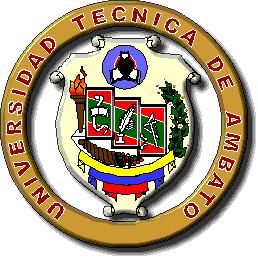 DIRECCIÓN DE POSGRADOMAESTRÍA EN DISEÑO CURRICULAR Y EVALUACIÓN EDUCATIVA.TEMA:Trabajo de investigaciónTrabajo de InvestigaciónPrevia la obtención del Grado Académico de Magister en Diseño Curricular y Evaluación Educativa. AUTORA:		 Lcda. Verónica del Consuelo Pazmiño López	DIRECTORA: 	Dra. Mg. Elsa Mayorie Chimbo Cáceres. AMBATO – ECUADOR2013Al Concejo de Posgrado de la Universidad Técnica de AmbatoEl tribunal receptor de la defensa del trabajo de investigación con el tema: “TÉCNICAS E INSTRUMENTOS DE EVALUACIÓN APLICADOS POR LOS DOCENTES DE  OCTAVO NOVENO Y DÉCIMO AÑO DE EDUCACIÓN GENERAL BÁSICA Y SU INCIDENCIA EN EL APRENDIZAJE SIGNIFICATIVO EN EL IDIOMA INGLÉS EN EL CENTRO EDUCATIVO LUIS FELIPE BORJA DE LA PARROQUIA PICAIHUA DE LA CIUDAD DE AMBATO”, presentado por la: Lcda. Verónica del Consuelo Pazmiño López y conformado por: la Dra. Mg. Zoila López Miller, el Dr. Mg. Héctor Hurtado Puga y el Dr. Mg. Willyams Castro Dávila, Miembros del Tribunal, la Dra. Mg. Mayorie Chimbo Cáceres Directora del Trabajo de investigación y presidido por: el  Ing. Mg. Juan Garcés Chávez Presidente del Tribunal y Director  de Posgrado, una vez escuchada de defensa oral el Tribunal aprueba y remite el trabajo de investigación para su uso y custodia en la biblioteca de la UTA.------------------------------------------		      -----------------------------------------Ing. Mg. Juan Garcés Chávez	                        Ing. Mg. Juan Garcés ChávezPresidente del Tribunal de Defensa		    	   DIRECTOR DE POSGRADO			                  -----------------------------------------				  Dra. Mg. Mayorie Chimbo CáceresDirectora de trabajo de Investigación---------------------------------------------Dra. Mg. Zoila López MillerMiembro del Tribunal---------------------------------------------Dr. Mg. Héctor Hurtado PugaMiembro del Tribunal---------------------------------------------Dr. Mg. Willyams Castro DávilaMiembro del TribunalAUTORÍA DE LA INVESTIGACIÓNLa responsabilidad de las opiniones, comentarios y críticas emitidas en este trabajo de investigación con el tema: “TÉCNICAS E INSTRUMENTOS DE EVALUACIÓN APLICADOS POR LOS DOCENTES DE OCTAVO NOVENO Y DÉCIMO AÑO DE EDUCACIÓN GENERAL BÁSICA Y SU INCIDENCIA EN EL APRENDIZAJE SIGNIFICATIVO DEL IDIOMA INGLÉS  EN EL CENTRO EDUCATIVO LUIS FELIPE BORJA DE LA PARROQUIA PICAIHUA DE LA CIUDAD DE  AMBATO” nos corresponde exclusivamente a la Lcda. Verónica del Consuelo Pazmiño López, Autora y la Dra. Mg. Elsa Mayorie Chimbo Cáceres.  Directora del trabajo de investigación; y el patrimonio intelectual del mismo a la Universidad Técnica de Ambato.-------------------------------------------              ---------------------------------------------Lcda. Verónica del Consuelo Pazmiño López.     		   Dra. Mg. Elsa Mayorie Chimbo CáceresAutora		DirectoraDERECHOS DE AUTORAutorizo a la Universidad Técnica de Ambato, para que haga de este trabajo de investigación o parte de él un documento disponible para su lectura, consulta y procesos de investigación, según normas de la institución.Cedo los derechos de mi trabajo de investigación, con fines de difusión pública, además apruebo la reproducción de esta, dentro de las regulaciones de la Universidad.----------------------------------------------------------------Lcda. Verónica del Consuelo Pazmiño LópezC.C. 1803848587AGRADECIMIENTOAgradezco a Dios por haberme dado fuerza y valor  de cumplir este sueño de vida,  y hecho posible esta realidad.A mis padres, por el cariño y apoyo moral que siempre he recibido de ustedes y con el cual he logrado culminar  un peldaño  más en mi vida profesional, porque creyeron en mí, dándome ejemplos dignos de superación y entrega. Gracias por haber fomentado en mí el deseo de superación y el anhelo de triunfo en la vida. Mis palabras no bastarían para agradecerles su apoyo, su comprensión y sus consejos en los momentos difíciles. Va por ustedes, por lo que valen, porque admiro su fortaleza y dedicación. Por darme un amor sincero e incondicional por valorar mis esfuerzos y estar siempre ahí en mis derrotas y en mis logros.A mis maestros y de manera muy especial a mi directora de tesis Dra. Mg. Elsa Mayorie Chimbo Cáceres. Por sus enseñanzas y paciencia en este difícil camino.A todos, espero no defraudarlos y contar siempre con su valioso apoyo, sincero e incondicionalÍNDICE GENERALÍNDICE DE CONTENIDOSCAPÍTULO IPLANTEAMIENTO DEL PROBLEMACAPÍTULO IIMARCO TEÓRICOCAPÍTULO IIIMETODOLOGÍACAPÍTULO  IVANÁLISIS E INTERPRETACIÓN DE LOS RESULTADOSCAPÍTULO  VCONCLUSIONES Y RECOMENDACIONESCAPÍTULO VI PROPUESTAÍNDICE DE CUADROSENCUESTA DIRIGIDA A LOS DOCENTESÍNDICE DE TABLASÍNDICE DE GRÁFICOSENCUESTA DIRIGIDA A LOS ESTUDIANTESENCUESTA DIRIGIDA A LOS DOCENTESÍNDICE DE ANEXOSUNIVERSIDAD TÉCNICA DE AMBATODIRECCIÓN DE POSGRADOMAESTRÍA EN DISEÑO  CURRICULAR Y EVALUACIÓN EDUCATIVA“TÉCNICAS E INSTRUMENTOS DE EVALUACIÓN APLICADOS POR LOS DOCENTES DE  OCTAVO NOVENO Y DÉCIMO AÑO DE EDUCACIÓN GENERAL BÁSICA Y SU INCIDENCIA EN EL APRENDIZAJE SIGNIFICATIVO EN EL IDIOMA INGLÉS EN EL CENTRO EDUCATIVO LUIS FELIPE BORJA DE LA PARROQUIA PICAIHUA DE LA CIUDAD DE AMBATO”AUTORA Lcda. Verónica del Consuelo Pazmiño López.  DIRECTORA: Dra. Mg. Elsa Mayorie Chimbo Cáceres.Fecha 2 de Mayo  2013RESUMEN EJECUTIVOLas Técnicas e  instrumentos de evaluación son poco conocidos y  utilizados, resulta evidente que no se puede hablar de una evaluación adecuada sin aplicar una buena técnica e instrumentos que  recojan la información que se requiere en función de las características del proceso de enseñanza –aprendizaje desarrollado las cuatro destrezas del idioma Inglés ( Writing –Speaking, Listening – Reading) Por esta razón se realizó esta investigación que beneficiara a los estudiantes del octavo, noveno y décimo años del Centro Educativo Luis Felipe Borja, pues hace  justificable la  incorporación de técnicas e instrumentos de evaluación idóneos que contribuirá al mejoramiento del Aprendizaje Significativo; exigiendo una concepción distinta de los docentes sobre el manejo de la información en el proceso evaluativo, tomando en cuenta las nuevas tendencias y políticas educativas de calidad con calidez, que la Constitución del Ecuador lo exige.Descriptores: Evaluación, Técnicas e instrumentos de evaluación, Aprendizaje, Tipos de aprendizaje,  Aprendizaje significativo.TECHNICAL UNIVERSITY OF AMBATO
GRADUATE ADDRESS
MASTER OF EDUCATION CURRICULUM AND ASSESSMENT
“METHOD AND EVALUATION INSTRUMENTS APPLIED FOR THE TEACHERS OF THE EIGHTH NINTH AND TENTH YEAR OF GENERAL BASIC EDUCATION AND THEIR INFLUENCE  ON SIGNIFICATIVE LEARNING IN THE ENGLISH IDIOM  IN THE EDUCATION CENTER LUIS FELIPE BORJA, OF THE PICAIHUA TOWN, OF AMBATO CITY"
AUTHOR: Lcda. Verónica del Consuelo Pazmiño López                                      DIRECTORA: Dra. Mg. Elsa Mayorie Chimbo  Cáceres
                                                                                           Date:  May 2, 2013
EXECUTIVE SUMMARYThe evaluation instruments and method are not well known and used it is clear that we cannot speak of a proper evaluation without instruments to collect the information requireding accordance with the characteristics of the teaching-learning to be evaluated and developing the four skills in the English idiom ( writing- speaking, listening – reading). For this reason we undertook this research that will benefit students in eighth, ninth and tenth years of general Basic Education Center Luis Felipe Borja, it makes justifiable incorporating appropriate evaluation instruments that will contribute to improve academic performance, requiring a conception different that teachers on managing information in the evaluation process, taking into account new trends and quality educational policies with warmth, that Ecuador's Constitution requires it.Descriptor: Evaluation, method and evaluation instruments, Learning, types of learning, significant learning. INTRODUCCIÓNLa investigación que se realizó  sobre ““TÉCNICAS E INSTRUMENTOS DE EVALUACIÓN APLICADOS POR LOS DOCENTES DE  OCTAVO NOVENO Y DÉCIMO AÑO DE EDUCACIÓN GENERAL BÁSICA Y SU INCIDENCIA EN EL APRENDIZAJE SIGNIFICATIVO EN EL IDIOMA INGLÉS EN EL CENTRO EDUCATIVO LUIS FELIPE BORJA DE LA PARROQUIA PICAIHUA DE LA CIUDAD DE AMBATO”, registra datos importantes que permiten identificar en el capítulo I, se habla del tema, el planteamiento del problema de investigación, el análisis crítico, la prognosis, la formulación del problema y sus interrogantes, la justificación y sus objetivos tanto general como específicos.En el capítulo II, correspondiente al Marco Teórico, en donde se encuentran los antecedentes investigativos, la fundamentación epistemológica, ontológica, sociológica, filosófica, legal, la categorización de las variables, así como también la hipótesis y señalamiento de las variables, esto servirá como base para  la investigación.Para el capítulo III, sobre Metodología, tenemos los enfoques de la investigación, modalidad y nivel de investigación, la población y muestra, la operacionalización de las variables independiente y dependiente.En el capítulo IV, se refiere al Análisis e Interpretación de resultados obtenidos, a través de encuestas y entrevistas a estudiantes, docentes y autoridades; evidenciando de esta manera el problema que nos hemos planteado.El capítulo V, se detalla las Conclusiones y Recomendaciones que damos al problema encontrado, en base al análisis de las encuestas y entrevistas realizadas.Para el capítulo VI, sobre la Propuesta que es la: Implementación de“Capacitar  a los docentes sobre técnicas e instrumentos de evaluación para mejorar el aprendizaje significativo del idioma inglés en los estudiantes de octavo, noveno y décimo año de educación básica del centro educativo “Luis Felipe Borja” de la provincia de Tungurahua, cantón Ambato, parroquia Picaihua.  Obteniendo: Los datos informativos de la Institución, antecedentes, la justificación, el objetivo general y específico, el análisis de factibilidad, la fundamentación, el contenido científico, en este capítulo se detalla la forma de cómo se planteará la propuesta.CAPÍTULO IEL PROBLEMA TEMA Técnicas e instrumentos de evaluación aplicados por los docentes de octavo, noveno y décimo año de Educación General Básica y su incidencia en el aprendizaje significativo del idioma Inglés  en el Centro Educativo Luis Felipe Borja  de la parroquia Picaihua de la ciudad de  Ambato.1.2.  PLANTEAMIENTO DEL PROBLEMA1.2.1. ContextualizaciónEn el Ecuador, el Plan Nacional de Educación (2011-2016), marca que la educación será democrática y sobre todo será nacional; en el sentido que sin hostilidades, ni exclusivismos, atenderá a la comprensión de los problemas; el aprovechamiento de los recursos, la defensa de la independencia política, a la continuidad y el acrecentamiento de nuestra cultura.Según la página web: www.educarecuador.ec/La educación nacional afronta tres grandes desafíos: cobertura con equidad; calidad de los procesos educativos y los niveles de aprendizaje; integración y funcionamiento del sistema educativo. Estos son así mismo son retos que señala el Plan Nacional de Desarrollo y se encuentran expresados en tres principios fundamentales: educación para todos, educación de calidad y educación de vanguardia.Sin embargo, el rubro de indicadores para la evaluación se establece hacia otros lugares de quien brinda el servicio; pues se busca la satisfacción del beneficiario, incluyendo el agrado de los padres de familia en relación con los resultados de la educación básica; de los empleadores respecto a los estudiantes y egresados de Bachillerato y Superior. Pero no se manejan los indicadores de evaluación de los estudiantes que se educan.Por lo tanto; los parámetros e indicadores de evaluación deben aplicarse periódicamente para obtener y comparar resultados de los educandos donde se verifique lo que realmente aprendió; de otra manera no se observará en qué medida se han obtenido los objetivos previos al plan educativo, lo que puede dejar como resultado un aprendizaje  que no cumpla con los requisitos necesarios que conlleven a romper un paradigma y asumir el nuevo conocimiento e integrarlo al contexto educativo actual.En relación a la provincia de Tungurahua resulta evidente que no existen instrumentos de evaluación "buenos" o "malos". Solo se puede hablar de instrumentos adecuados para recoger información que se requiere en función de las características del aprendizaje que se pretende evaluar y las condiciones en que habrá de aplicarse. Precisar con exactitud cuáles son las causas que han motivado el bajo nivel de aprendizaje del alumnado, pareciera operación sencilla; sin embargo, dado que no existe en la provincia una cultura de evaluación apropiada, es decir que cumpla con los parámetros para establecer la credibilidad de las técnicas e instrumentos de evaluación aplicados a los estudiantes y docentes arrojen, aquéllas que se han realizado hasta la fecha, están lejos de reflejar la situación real que prevalece en las aulas. Por consiguiente y dada su importancia, este es el tema que en este trabajo refiere.Cuando se refiere al término evaluación se relaciona usualmente a la idea de medición; de hecho, medir significa determinar la extensión y/o cuantificación de una destreza, en tanto que la evaluación implica valorar la información, a través de la emisión de un juicio.En el ámbito educativo la operación de evaluar consiste en estimar su valor no material; evaluar hace referencia a un proceso por medio de alguna o varias características de un grupo de estudiantes, profesores, materiales, programas u objetivos educativos; reciben la atención de quien evalúa, analizando y valorando sus particularidades y condiciones en función de criterios o puntos de referencia para emitir un juicio relevante para la educación.En el Centro Educativo Luis Felipe Borja de la ciudad de Ambato parroquia Picaihua, la variabilidad de las técnicas e instrumento de evaluación y la propia complejidad del proceso de enseñanza-aprendizaje, hacen injustificable la tendencia; con cierta frecuencia se observa en la práctica docente. La utilización del modo preponderante, un solo tipo de instrumento sobre todo en la evaluación parcial y que generalmente es solo un carácter teórico, incluso en asignaturas eminentemente prácticas. En este sentido se puede citar el uso y abuso de exámenes escritos, los cuales tiene que ser contestados en forma memorística y al pie de la letra en los contenidos que el profesor dictó su materia.Como respuesta a los planteamientos anteriormente expuestos, el presente artículo pretende aportar una visión más actualizada acerca de las actividades que podrían contribuir al desarrollo de las destrezas y aprendizajes significativos del idioma Inglés, como Lengua Extranjera. Las actividades controladas que se propone en este estudio son: ejercicio de repetición en cuatro fases, ejercicio de repetición con preguntas y respuestas combinadas, ejercicio en cadena, notas fragmentadas y diálogo con pistas.1.2.2. Análisis críticoÁrbol de problemasEfectosProblemaCausasGráfico Nº 1           Árbol de problemasFuente: 		    InvestigadoraElaborado Por:      Lic. Verónica PazmiñoDe acuerdo al contexto de la Institución, el modelo pedagógico utilizado desde varios años atrás a la actualidad no ha sido reformado. Los docentes al momento de realizar la aplicación de las técnicas e instrumentos de evaluación, tienen una inadecuada elaboración de los mismos y su consecuencia en la aplicación es deficiente. Uno de los resultados de esto, se debe que los profesores no están capacitados y el escaso interés de las autoridades del establecimiento para facilitar la preparación de sus docentes en sus respectivas áreas en todo lo que se refiere a docencia. En efecto los estudiantes se desmotivan, mostrando una actitud de rechazo, desinterés hacia las diferentes asignaturas como en el área de Inglés y obtienen un bajo rendimiento académico en la misma, lo cual les hace difícil aprender un nuevo idioma y a desarrollar las cuatro destrezas ( Writing – Speaking , Listening – Reading) y esto conlleva a no obtener un aprendizaje significativo que le sirva para desenvolver en el campo educativo de mejor manera.El desconocimiento de los instrumentos de evaluación utilizados no están acorde al perfil de evaluación actual, ni a los requerimientos de la pedagogía moderna. Sino que al momento de evidenciar los resultados existen inconvenientes tanto de los docentes, estudiantes y padres de familia; porque no se cumplen los objetivos de clase y no se verifica resultados reales de lo asimilado en el aula.La carencia de un modelo de evaluación institucional se da por la escasa formación del docente y su desarrollo en las destrezas de evaluación en los estudiantes, porque algunos profesores tienen desinterés en: técnicas, métodos, modelos, registros de evaluación;  por tal razón no tienen un manejo adecuado en la valoración de lo aprendido en clases.1.2.3. PrognosisDe mantenerse la misma problemática en los estudiantes no se evidenciará un aprendizaje significativo; en consecuencia, no se podrá desarrollar las destrezas (speaking, writing, reading, listening) del idioma y como resultado no se podrán comunicarse en el idioma inglés. Los profesores no podrán evidenciar en sus estudiantes, si son capaces de: crear, hablar, expresar, comunicarse fluidamente con otras personas o entre sí utilizando el idioma.1.2.4. Formulación del Problema¿Cómo incide las técnicas e instrumentos de evaluación aplicados por los docentes de octavo, noveno y décimo año de Educación General Básica en el aprendizaje significativo del idioma Inglés  en el Centro Educativo “Luis Felipe Borja” de la parroquia Picaihua de la ciudad de  Ambato?1.2.5.  Preguntas directrices o Interrogantes¿Qué tipo de técnicas e instrumentos de evaluación utilizarán los docentes de octavo, noveno y décimo año de Educación General Básica?¿Cuáles son las fundamentaciones científica sobre la importancia del aprendizaje significativo y técnicas e instrumentos de evaluación?¿Existe alguna alternativa de solución a la aplicación de técnicas e  instrumentos de evaluación a los estudiantes del octavo, noveno y décimos años del Centro de Educativo Luis Felipe Borja.1.2.6. Delimitación del Problema1.2.6.1. ContenidoCampo:		EducativoÁrea:			Evaluación Aspecto:	Técnicas e Instrumentos1.2.6.2. Delimitación EspacialEl presente estudio se realizará en el Centro Educativo “Luis Felipe Borja” de la parroquia Picaihua, de la ciudad de  Ambato.1.2.6.3.  Delimitación TemporalEl presente trabajo se realizará desde Septiembre 2012 hasta Mayo 20131.2.6.4. Unidades de observaciónLa investigación se aplicó a los estudiantes del octavo, noveno y décimos años de Educación Básica y los docentes de estos años.  JUSTIFICACIÓNÉsta investigación teóricamente se basa en técnicas e instrumentos  de evaluación y aprendizaje significativo en la asignatura de inglés, en la actualidad aprender a hablar inglés es para mejorar la vida ya que hoy en día el lenguaje universal en internet es el inglés pudiendo los estudiantes comunicarse y acceder a sitios web sin problemas. Además en el competitivo mercado de trabajo, hablar inglés no es una opción, es una necesidad. Por algo se dice que el inglés es el idioma de los negocios. Si se aprende inglés, tendrá una mejor oportunidad de conseguir un empleo mejor remuneración o con un puesto más elevado.Esta investigación pretende cambiar la forma tradicional de evaluación mediante técnicas e instrumentos innovadoras para potenciar en los estudiantes la destreza de hablar inglés, utilizando diferentes formas y métodos de aplicar una evaluación tomando en cuenta componentes gramaticales y de vocabulario que forman parte del área cognoscitiva conceptual, permitiendo desarrollar competencias lingüísticas productivas de hablar en los estudiantes que a su vez, favorecerán su desarrollo integral mediante la participación activa; haciendo realidad el protagonismo de cada individuo en su propio aprendizaje y que además sus bloques temáticos contribuyen a crear una sociedad que respeta sus valores culturales intrínsecos y su identidad.La realización de esta investigación permitirá obtener información real de la inadecuada aplicación de las técnicas e instrumentos de evaluación, lo que origina en los estudiantes un bajo rendimiento académico en octavo, noveno y décimo año de Educación General Básica del Centro Educativo Luis Felipe Borja, en las diferentes asignaturas, y de manera especial en el idioma Inglés.Por lo que debemos dar importancia a que los docentes utilicen nuevas técnicas e instrumentos de evaluación actualizados, frescos, creativos y activos hacia los estudiantes que sientan el interés por aprender y facilitar las evaluaciones. Que las calificaciones demuestren el desarrollo de las destrezas utilizadas por los profesores en las diferentes asignaturas como en el área de inglés, aportando el mejoramiento del aprendizaje significativo y el rendimiento académico y poniendo en práctica los conocimientos impartidos en sus respectivas áreas. La factibilidad del presente trabajo de investigación se determina por la colaboración de los docentes, estudiantes y directora  del  Centro Educativo, se cuenta con los medios económicos, con archivos, documentos y más información que reposan en la institución, que también  servirá  para investigaciones futuras.1.4 OBJETIVOS1.4.1 Objetivo GeneralIndagar cómo inciden las técnicas e instrumentos de evaluación aplicados por los docentes de octavo, noveno y décimo año de Educación General Básica  en el aprendizaje significativo del idioma inglés  en el Centro Educativo “Luis Felipe Borja” de la parroquia Picaihua, de la ciudad de  Ambato1.4.2  Objetivo EspecíficoDiagnosticar qué tipo de técnicas e instrumentos de evaluación utilizan los docentes de octavo, noveno y décimo año de Educación General Básica.Analizar la importancia de generar  aprendizaje significativo con  las  técnicas e instrumentos de evaluación en la instituciónPlantear una alternativa de solución sobre la los estudiantes del  octavo, noveno y décimos años del Centro de Educación Básica Luis Felipe Borja.CAPÍTULO IIMARCO TEÓRICO2.1. ANTECEDENTES INVESTIGATIVOSLa presente investigación está inmersa en el área educativa y al ver realizado un recorrido por la Biblioteca de la Facultad de Ciencias Humanas y de la Educación de la Universidad Técnica de Ambato, se ha encontrado que existen dos trabajos de investigación  que tienen estrecha relación con el problema a investigarse.Tema: El proceso evaluativo incide en el aprendizaje del idioma extranjero de los estudiantes de los centros urbanos de la ciudad de Ambato. Autor: ARMIJOS, Freddy (2003-2004)Quien llego a sustentarLos docentes cuando a veces realizan la evaluación de las actividades de inter aprendizaje, utilizan el test, en el cual se manifiesta la falta de practicidad, primero de la reforma y segundo se continua con los viejos y arcaicos procedimientos evacuatorios que nos trae consigo el verdadero crimen didáctico, porque el sentido de evaluación desaparece con este tipo de actitudes; que pueden generarse ya sea por falta de conocimientos acerca de la periodicidad de la evaluación.A pesar de existir la evaluación planificada, aún no permite recopilar información válida y confiable que permita mejorar el aprendizaje y potenciar las actividades y el desenvolvimiento del alumno. El problema radica en que los datos que se recoge no se les dan la verdadera importancia; pues no llegamos a emitir juicios de valor sobre el aprendizaje, tampoco se toman las decisiones y los correctivos correspondientes.Tanto los docentes como alumnos están de acuerdo que se evalúe la labor docente, pues ello conlleva  a mejorar la práctica pedagógica, el desenvolvimiento eficiente y eficaz en el aula y por consiguiente a mejorar la calidad de educación.La evaluación criterial y por normas de evidencian un alto porcentaje de ausencia, pues se desconoce estos aspectos, ello impide identificar y verificar a cabalidad el logro del aprendizaje en función de las transferencias que es capaz de realizar.Tema: Técnicas e instrumentos de evaluación por procesos que proporcionan un aprendizaje significativo y funcional en el Colegio Nacional Ambato.Autora: Dra. Berta Lucero Gualli.(2000)Quien llego a sustentar que Las técnicas e instrumentos de evaluación tradicional no contribuyen al desarrollo de capacidades: comprensión, interpretación, análisis, síntesis afectiva y volitiva.El nivel de conocimientos que posee el personal docente sobre técnicas e instrumentos de evaluación por procesos es insuficiente.Las maestras(os) utilizan como único instrumentos de evaluación las pruebas objetivas.Las técnicas de evaluación, observación y encuesta desconocen los docentes en su totalidad.Los docentes desconocen en su totalidad las técnicas e instrumentos de evaluación identificar cual es nivel de aprendizaje significativo adquirido.Planificar la evaluación las maestras únicamente para la recepción de exámenes trimestrales y finales.2.2.  FUNDAMENTACIÓN2.2.1 Fundamentación FilosóficaLa investigación se ubica en el paradigma crítico – propositivo; crítico porque analizará la realidad socio – educativa de la institución y propositiva porque busca plantear alguna solución al problema investigado, que reúnen características epistemológicas, axiológicas y metodológicas, para tener una visión total de las necesidades educativas y catalogarla aplicación más adecuada en las técnicas e instrumentos de evaluación del idioma Inglés y la influencia a futuro en el rendimiento académico  de los estudiantes como fenómeno académico, comprensión, explicación, causas y efectos.El paradigma Crítico-Propositivo Es una alternativa para la investigación social debido a que privilegia la interpretación, comprensión y explicación de los fenómenos sociales; Crítico porque cuestiona los esquemas de hacer investigación comprometidas con lógicas instrumental del poder. Propositivo debido a que platea alternativas de solución construidas en un clima de sinergia y proactividad.2.2.2 Fundamentación OntológicaLa realidad no es estática sino que está en constante cambio, por ello el presente trabajo de investigación indaga el problema de técnicas e instrumentos de evaluación de la asignatura de inglés y el aprendizaje significativoLos estudiantes del Centro de Educativo Luis Felipe Borja son seres humanos con capacidades y competencias innatas que muchos de los maestros desconocen la  realidad de cada ser  humano con el que trabajan.Una persona aprende algo nuevo lo incorpora a sus experiencias previas y a sus propias estructuras e integrándola con la información que recibe.Los  estudiantes de la institución, es un ser humano con las características propias de un joven que tiene ilusiones y aspiraciones propias de su edad, por lo tanto, el docente debe enfocar su actividad evaluativa hacia el cumplimiento de esas aspiraciones siempre que sean  legítimas, logrando relacionar lo teórico con situaciones de la vida real.2.2.3  Fundamentación EpistemológicaAl ubicar el tema la investigación se asume un enfoque epistemológico de totalidad concreta, donde los factores que intervienen en la aplicación de las técnicas e instrumentos de evaluación son numerosos y se producen diferentes ámbitos, contextos y escenarios, provocando múltiples consecuencias en función del estudio; también se busca la transformación positiva en la investigación que bien pueden ser desde las autoridades educativas, los docentes y los estudiantes, como del sujeto de investigación.2.2.4. Fundamentación AxiológicaAl relacionarla esta investigación con la fundamentación axiológica, se dice que este trabajo busca rescatar y fortalecer valores morales como: la justicia, la responsabilidad y la disciplina por parte de los docentes y estudiantes, elementos que están directamente involucrados en el proceso de aplicación de técnicas e instrumentos de evaluación en el idioma inglés, para cuando se ejecute y se desarrolle tenga una absoluta transparencia y cumpla con los objetivos y fines propuestos.2.2.5 Fundamentación SociológicaLa investigación está enmarcada en la teoría del conflicto social por lo que se observa una desigualdad de oportunidades para el progreso profesional en busca de generar alternativas de solución.2.3. FUNDAMENTACIÓN LEGAL El presente trabajo de investigación está respaldado en la parte legal, jurídica y Reglamentos, por lo que sustenta algunos artículos de la Constitución de la República del Ecuador y la Ley Orgánica de Educación Intercultural2.3.1 CONSTITUCIÓN DE LA REPÚBLICA DEL ECUADORCAPÍTULO SEGUNDO: DERECHOS DEL BUEN VIVIRArt. 28. “La educación responderá al interés público y no estará al servicio de intereses individuales y corporativos. Se garantizará el acceso universal, permanencia, movilidad y egreso sin discriminación alguna y la obligatoriedad en el nivel inicial, básico y bachillerato o su equivalente.  Es derecho de toda persona y comunidad interactuar entre culturas y participar en una sociedad que aprende.  El Estado promoverá el diálogo intercultural en sus múltiples dimensiones.El aprendizaje se desarrollará de forma escolarizada y no escolarizada. La educación pública será universal y laica en todos sus niveles, y gratuita hasta el tercer nivel de educación superior inclusive.”Art. 29. EI Estado garantizará la libertad de enseñanza, la libertad de cátedra en la educación superior, y el derecho de las personas de aprender su propia lengua y ámbito cultural. Las madres y padres o sus representantes tendrán la libertad de escoger para sus hijas e hijos una educación acorde con sus principios, creencias y opciones pedagógicas”.2.3.2 LEY ORGÁNICA DE EDUCACIÓN INTERCULTURALTÍTULO I: DE LOS PRINCIPIOS GENERALESCAPÍTULO ÚNICO: DEL ÁMBITO, PRINCIPIOS Y FINESArt. 2. Principios. “La actividad educativa se desarrolla atendiendo a los siguientes principios  generales, que son los fundamentos filosóficos, conceptuales y constitucionales que sustentan, definen y rigen las decisiones y actividades en el ámbito educativo:r. Evaluación. Se establece la evaluación integral como un proceso permanente y participativo de  Sistema Educativo Nacional;”Art. 11. Obligaciones. “Las y los docentes tienen las siguientes obligaciones:h. Atender y evaluar a las y los estudiantes de acuerdo con su diversidad cultural y lingüística y las diferencias individuales y comunicarles oportunamente, presentando argumentos pedagógicos sobre el resultado de las evaluaciones”.LEY ORGÁNICA DE EDUCACIÓN INTERCULTURALTÍTULO VI: DE LA EVALUACIÓN, CALIFICACIÓN Y PROMOCIÓN DE LOS ESTUDIANTES.Artículo 187.- Tipos de evalución.- La evalaución estudiantil puede ser de los siguientes tipos, según su proposito:Diagnóstica: Se aplica al inicio de un periodo academico( grado, curso,quimestre o unidad de trabajo) para de terminar las condiciones previas con que el estudiante ingresa al proceso de aaprendizaje;Formativa:  Se realiza durante el proeso de aprendizaje para permitirle al docente realizar ajustes en la metodologia de enseñanza, y mantener informados a loas autores del proceso educativo sobre los resultados parciales y el avance en el desarrollo integral del estudiante;ySumativa: Se realizara para asignar una evalaucion totalozadora ue refleje la proporcion de logros de aprendizaje alcanzados en un grado, curso, quimestre o unidad de trabajo.CAPÍTULO III.  DE LA CALIFICACIÓN Y LA PROMOCIÓNArtículo 194.- Escala de calificaciones.- Las calificaciones hacen referencia al cumplimiento de los objetivos de aprendizaje establecidos en el curriculo y en los estándares de aprendizaje nacionales.  Las calificacionesse asentarán segn la siguiente escala:Escala cualitativa escala cuantitativaSupera los aprendizajes requeridos. 10Domina los parendizajes requeridos. 9Alcanza los aprendizajes requeridos. 7-8Esta proximo a alcanzar los aprendizajes requeridos. 5-6No alcanza los aprendizajes requeridos < 42.4 CATEGORÍAS FUNDAMENTALES            Variable independiente                           Variable dependienteGráfico Nº 2    Categorías FundamentalesFuente: 		    InvestigadoraElaborado Por:      Lic. Verónica Pazmiño2.4.1. TÉCNICAS E INSTRUMENTOS DE EVALUACIÓN2.4.1.1  EvaluaciónInstituto Ciencias del Hombre (2010) La evaluación es un proceso que busca información para dar una interpretación  de los datos y posteriormente dar una valoración y la toma decisiones inmediatas. “Se centra en un fenómeno particular, no pretende generalizar otras situaciones”. Prof. Gabriel Molnar, (2010) “Evaluación puede conceptualizarse como un proceso dinámico, continuo y sistemático, enfocado hacia los cambios de las conductas y rendimientos, mediante el cual verificamos los logros adquiridos en función de los objetivos propuestos. La Evaluación adquiere sentido en la medida que comprueba la eficacia y posibilita el perfeccionamiento de la acción docente. Lo que destaca un elemento clave de la concepción actual de la evaluación: no evaluar por evaluar, la organización de las tareas y la transferencia a una más eficiente selección metodológica.” La evaluación es un proceso reflexivo, sistemático y riguroso de indagación sobre la realidad, que atiende al contexto, considera globalmente las situaciones, atiende tanto a lo explícito como lo implícito y se rige por principios de validez, participación y ética. http://www.definicion.org/evaluacionEvaluar implica valorar y tomar decisiones que impactan directamente en la vida de los otros. En tal sentido, es una práctica que compromete una dimensión ética, no siempre es tomada en cuenta y asumida como tal. Se requiere de un proceso reflexivo que asuma una posición de análisis crítico en torno a las acciones que se realizan conjuntamente con las intenciones que se persiguen. Es decir, se hace necesario preguntarse qué se pretende, qué valores están involucrados, cómo se realiza, qué efectos tiene, qué papel asumen los evaluadores.Raúl Scalabrini Ortiz, (2009),La evaluación desempeña una importante función a través de técnicas y metodologías que sirven para la recolección, registro, procesamiento y análisis de datos con validez y confiabilidad promoviendo así la difusión de resultados para la toma de decisiones adecuadas para las partes involucradas..2.4.1.2. Evaluación EducativaSegún Stufflebeam, D.L. Evaluación: Publicaciones Académicas, Boston. (2001). “Evaluación Educativa es el proceso sistemático y metódico que permite recopilar la información cuantitativa y cualitativa sobre el objeto con medios formales, con el fin de juzgar su mérito o valor y fundamentar decisiones en diferentes ámbitos de la vida”.Entonces la evaluación contribuye a mejorar la educación y, en cierta forma, nunca se termina; porque cada actividad que realiza un individuo es sometida a un análisis para determinar si consiguió lo buscado.Santiago Castillo Aredondo, (2002) “Evaluación Educativa es un proceso dinámico, abierto y contextualizado, que se desarrolla a lo largo de un periodo de tiempo para conseguir datos e información sistemática, rigurosa, relevante y apropiada, que fundamenta la consistencia y seguridad de los resultados de la evaluación”..Julie Escorcia  Dic. (2008.) “Evaluar es sinónimo de valorar, estimar, examinar, calcular, acreditar, ponderar, apreciar, puntuar, criticar, ajustar, tallar, medir, graduar, calificar y juzgar; sin embargo, estas consideraciones inmediatas se hacen más claras y reveladoras a la luz de los procesos de enseñanza propio. Es decir mediante la evaluación se receptan gran cantidad de información de determinados procesos”.Analizando el concepto anterior se deduce que la evaluación es una etapa del proceso educacional, que tiene por finalidad comprobar, de modo sistemático en que medida se han logrado los resultados previstos en los objetivos que se hubieran especificado con antelación.Según Pedro Ahumada (2001), “La evaluación educativa ha ido evolucionando; es así que desde una evaluación centrada en el acto de juzgar el valor de las cosas se ha evolucionado hacia un proceso que pretende asignar valores precisos de medición a determinados objetos educativos. Es así que hoy en día la evaluación es el proceso de delinear, obtener, proveer información valida, confiable y oportuna que nos permita juzgar el mérito o valida de programas, procedimientos y productos con el fin de ayudarnos en la toma de decisiones”. Es decir se evalúa siempre para tomar decisiones, no basta con recoger información sobre los resultados del proceso educativo y emitir únicamente un tipo de calificación, si no se toma alguna decisión, no existe una auténtica evaluación. Dentro del campo de la educación, uno de los aspectos claves es la evaluación; que presenta resultados del proceso de enseñanza – aprendizaje. 2.4.1.3 TÉCNICAS E INSTRUMENTOS DE EVALUACIÓNMatilde Carolina Medina  (2000).Son los instrumentos y técnicas de evaluación son las herramientas que usa el profesor necesarios para obtener evidencias de los desempeños de los alumnos en un proceso de enseñanza - aprendizaje. Son técnicas de evaluación cualquier instrumento, situación, recurso o procedimiento para obtener información adecuada a los objetivos y finalidades que se persiguen.http://www.ucss.edu.pe/(2006)Las técnicas se definen como procedimientos y actividades realizadas por los participantes y por el facilitador (docente) con el propósito de hacer efectiva la evaluación de los aprendizajes. Los instrumentos se constituyen en el soporte físico que se emplea para recoger información sobre los aprendizajes esperados de los estudiantes. Todo instrumento provoca o estimula la presencia o manifestación de lo que se pretende evaluar. Contiene un conjunto estructurado de ítems los cuales posibilitan la obtención de la información deseada. Permite verificar si un alumno domina una habilidad o conocimiento y proporcionar bases objetivas para asignar una calificación.Gustavo Mizraim (2012) Técnicas: “Son procedimientos que nos permiten percibir o captar las conductas, conocimientos, habilidades, actitudes, valores,  sentimientos y logros que exteriorizan los educandos y las más utilizadas son la observación: orales, escritas y manipulativas o de ejecución.  En la práctica, las técnicas fundamentan los instrumentos que utilizamos, de allí que toda técnica está constituida por un conjunto de prescripción que garantizan una certeza en la eficacia del procedimiento y de los instrumentos que empleamos en la evaluación. Están referidos aquellos conjuntos sistemáticos de regulaciones, pautas o prescripciones para realizar determinadas operaciones que nos procuran información que necesitamos para juzgar.Gustavo Mizraim (2012) Instrumentos: Son medios físicos que permiten recoger o registrar información sobre el logro de aprendizaje y el desarrollo de competencias. Los instrumentos pueden ser situaciones, reactivos o estímulos que se presentan al educando evaluar para que evidencie, muestre y explique el aprendizaje que será valorado. Los instrumentos deben elaborarse en función al indicador que espera registrar y deben ser válidos, confiables, objetivos y prácticos. Son instrumentos en que se evalúa la conducta o comportamiento del evaluado para identificar cuantitativamente sus conocimientos.CLASIFICACIÓN DE TÉCNICAS E INSTRUMENTOS DE EVALUACIÓNPara evaluar el progreso del estudiante eficazmente el docente debe disponer de diferentes técnicas y métodos como:TÉCNICAS E INSTRUMENTOS DE OBSERVACIÓN: Lic. Sofía Áspera Enero, (2009) Representa una de las técnicas más valiosas para evaluar el desarrollo del aprendizaje. A través de ella podemos percibir las habilidades conceptuales, procedimentales y actitudinales del estudiante, en forma detallada y permanente, con el propósito de brindarle orientación y realimentación cuando así lo requiera para garantizar el aprendizaje. Sin embargo, en cada situación de aprendizaje se deben estructurar dichas observaciones partiendo del objetivo que se pretende alcanzar. Para la verificación de tales aspectos, se puede hacer uso de instrumentos tales como: lista de cotejo, escala de estimación, guías de observación.1.1  LISTA DE COTEJOLic. Sofía Áspera Enero, (2009) Es un instrumento estructurado que registra la ausencia o presencia de un determinado rasgo, conducta o secuencia de acciones. La escala se caracteriza por ser dicotómica, es decir, que acepta solo dos alternativas: si, no; lo logra, no lo logra; presente, ausente; entre otros. Es conveniente para la construcción de este instrumento y una vez conocido su propósito, realizar un análisis secuencial de tareas, según el orden en que debe aparecer el comportamiento. Debe contener aquellos conocimientos, procedimientos y actitudes que el estudiante debe desarrollar. Hidalgo, L. (2007). “Es un instrumento estructurado que registra la ausencia o presencia de un determinado rasgo, conducta o secuencia de acciones. La escala se caracteriza por ser dicotómica, es decir, que acepta solo dos alternativas: si, no; lo logra, no lo logra; presente, ausente; entre otros. Es conveniente para la construcción de este instrumento y una vez conocido su propósito, realizar un análisis secuencial de tareas, según el orden en que debe aparecer el comportamiento. Debe contener aquellos conocimientos, procedimientos y actitudes que el estudiante debe desarrollar”. (abstracs. educarchile, 2010). La Lista de Cotejo consiste en un listado de aspectos a evaluar, contenidos, habilidades, conductas, etcétera. Su nombre en inglés es checkinglist, y es entendido básicamente como un instrumento de verificación. Es decir, actúa como un mecanismo de revisión durante el proceso de enseñanza-aprendizaje de ciertos indicadores prefijados y la revisión de su logro o de la ausencia del mismo. Puede evaluar cualitativa o cuantitativamente, dependiendo del enfoque que se le quiera asignar. 1.2  ESCALA DE VALORACIÓNLic. Sofía Áspera Enero, (2009) Este instrumento pretende identificar la frecuencia o intensidad de la conducta a observar o los niveles de aceptación frente a algún indicador, mediante una escala que puede ser de: Categorías Numérica Descriptiva Recomendaciones para la construcción de las escalas de estimación: Enunciar la competencia u objetivo a evaluar Especificar las instrucciones del llenado del instrumento, que establece la escala valorativaPolar Díaz-Barriga, F. (2008).Escalas de valoración a través de ellas se puede verificar el comportamiento del estudiante para determinar el logro y la intensidad del hecho evaluado. Se pueden utilizar tanto para fines cualitativos como cuantitativos, dependiendo de la intención con que se aplica el instrumento. Representa uno de los instrumentos de mayor pertinencia para evaluar un trabajo escrito. Ejemplo: 1 a 5: No cumple con el objetivo.Craig A Mertler, (2007) “Las escalas de valoración se prefieren cuando se solicita en los desempeños una respuesta muy enfocada, esto es, para situaciones en las cuáles hay a lo sumo dos respuestas válidas y la creatividad no es importante en la respuesta. Como se mencionó anteriormente, en este caso el proceso de calificación es más lento, especialmente porque se evalúan individualmente diferentes habilidades o características que requieren que el maestro examine el producto varias veces”. 1.3   REGISTRO ANECDÓTICOMoreno, M. (2008) “Los registros anecdóticos tienen como fin tomar nota de aquellas actitudes no usuales, espontáneas, que sean altamente significativas en el momento de integrar datos para emitir juicios de valor”.Lic. Sofía Áspera Enero, (2009)  Una anécdota es un proceso que describe una observación y se anota solo lo visto y oído, además, permite evaluar el comportamiento social, personalidad, actitudes, otros. María Isabel bordas, (2009) “El registro anecdótico es un instrumento en el cual se describen comportamientos importantes en situaciones cotidianas. En el mismo se deja constancia de las observaciones realizadas acerca de las actuaciones más significativas del estudiante en situaciones diarias del proceso de enseñanza aprendizaje”. 1.4  PORTAFOLIOMsc. Deniss Chicaiza (2011) es un instrumento que permite la compilación de todos los trabajos, tareas individuales, grupales, evaluaciones y proyectos realizados por los estudiantes durante un curso el cual se le da una puntaje al final del año lectivo, con este instrumento podemos notar el progreso del estudiante los cambio que se va produciendo en su aprendizajeEs una colección de trabajos y reflexiones de los y las estudiantes ordenados de forma cronológica, en una carpeta o fólder, que recopila información para monitorear el proceso de aprendizaje y que permite evaluar el progreso de los alumnos y las alumnas. El uso del portafolio facilita: La reflexión de los y las estudiantes acerca de su aprendizaje, la participación de los alumnos y las alumnas en la selección de los criterios de evaluación, los espacios de autor reflexión, observar el progreso de las producciones de los y las estudiantes durante cierto tiempo. Fomentar la auto y la coevaluación.Hidalgo, L. (2007). “Es un instrumento que se utiliza para evidenciar las habilidades, esfuerzos, progresos y logros de los estudiantes. Permite valorar el proceso de desarrollo de aprendizajes y habilidades complejas durante un episodio de enseñanza. Tiene diversas utilidades: evaluar los logros de aprendizaje de los alumnos, como herramienta de autoevaluación, y como medio de evaluación externa de la labor docente. El portafolio es más que un conjunto de trabajos, proyectos o pruebas almacenadas en una carpeta. Debe incluir otros elementos tales como las evaluaciones de los profesores y las reflexiones del estudiante sobre su trabajo”. Lic. Sofía Áspera Enero, (2009) Es la recopilación ordenada de todo lo producido por el estudiante, escritos, dibujos, maquetas, videos; así como también los borradores o los productos parciales para que el docente como el estudiantes puedan reflexionar sobre los trabajos y el progreso de sus aprendizajes; lo que se evalúa es que el portafolio o a carpeta este completa.Según Dennis Chicaiza (2011). Entonces las diferentes técnicas y métodos de evaluar siguen un proceso con el objetivo de establecer realmente no solo a una calificación que muchas veces es subjetiva sino conocer si el alumno tiene la claridad de los conocimientos recibidos.PRUEBAS PRUEBAS DE SELECCIÓN MÚLTIPLEFrancisco Cisterna Cabrera (2007).La prueba de selección múltiple es uno de los instrumentos de evaluación más utilizados cotidianamente en el aula, es conocida como prueba de alternativas e incluso como “prueba objetiva”, dado que se parte de la base de que su corrección no implica sesgos por parte del evaluador, por lo que el puntaje obtenido por el sujeto evaluado estaría “objetivamente” en función de la cantidad de respuestas correctas expresado en técnicas y métodos cuantitativos.Elsie Sorianoon Aug 26, (2009) Selección múltiple Características: Promueven la memorización, comprensión y aplicación. Consta de una premisa y alternativas (1 correcta y varios distractores) Nivel Elemental: 3 alternativas Nivel Superior: 4 o más alternativas PRUEBAS NO ESTRUCTURADO O DE ENSAYOPara MIRTA BONVECCHIO de Aruani y Beatrize (2006) Son aquellos que solicitan al estudiante un producción, para lo que se le otorga libertad de organización. Ejemplo: un ensayo, una monografía, una dramatización libre, una prueba de libro abierto.Francisco Cisterna Cabrera (2007).La prueba de ensayo, también denominada “prueba de desarrollo”, corresponde a un tipo de evaluación abierta, desde el ámbito de la construcción de la respuesta, en que se solicita al evaluado que responda de acuerdo con los requerimientos planteados en el enunciado de la pregunta. Es un tipo de instrumento evaluativo muy utilizado sobre todo en le área de las ciencias sociales, como por ejemplo, historia, lenguaje y comunicación, filosofía, etc.http://educacion.laguia2000.com/Las pruebas de ensayo son evaluaciones escritas donde el alumno es indagado a través de preguntas o pedido de explicaciones sobre un tema, o se le plantea un problema, para que no exponga sus conocimientos teóricos solamente, sino que los organice, ejemplifique, explicite sus consecuencias, compare puntos de vista, seleccione la solución más acertada y la justifique, efectúe críticas fundadas, entre otras actividades.  PRUEBAS ORALESLic. Sofía Áspera Enero,(2009).Son un instrumento de evaluación que permiten recolectar evidencias acerca del aprendizaje de los estudiantes. Se clasifican de acuerdo a su naturaleza en: Escritas Orales Prácticas Muñoz, (2003).También es la técnica más antigua de evaluación. Consiste en planificar las preguntas, y elaborar el banco de preguntas sobre los cuales los alumnos por sorteo deberán responder. (Karinaon julio 05, 2010)Las pruebas orales constituyen uno de los métodos más antiguos de evaluación. Por mucho tiempo fueron el único tipo de instrumento utilizado por los docentes. Actualmente, a pesar de algunas críticas de que han sido objeto, continúan usándose, si bien con ciertas limitaciones. Las pruebas orales constituyen uno de los procedimientos evaluativos más accesibles al docente, principalmente en lo que respecta a su facilidad de medios, por cuanto lo único que se requiere es la interacción profesor-alumno.Consiste en plantear a los estudiantes algunos puntos o preguntas sobre un asunto, los cuales de ninguna manera serán con el objeto de medir conocimientos de información sobre hechos, sino productos del aprendizaje más complejos como: originar, organizar, expresar ideas. Tiende principalmente a propiciar respuestas o análisis suficientemente extensos para apreciar en forma más completa dichas capacidades en el estudiante PRUEBAS OBJETIVAS(Alves de Mattos).Las pruebas objetivas son exámenes escritos formados por una serie de cuestiones que sólo admiten una respuesta correcta y cuya calificación es siempre uniforme y precisa para todos los examinandos (Cáceres Mesa, 2008)Pruebas objetivas son demostraciones escritas formadas por una serie de planteamientos donde el estudiante selecciona una respuesta correcta y precisa entre una variedad de opciones como de completación, respuesta breve, verdadera y falsa, selección, pareo, jerarquización.(http://cv.uoc.edu/UOC/a/moduls/90/90_) Las pruebas objetivas son instrumentos de medida, elaborados rigurosamente, que permiten evaluar conocimientos, capacidades, destrezas, rendimiento, aptitudes, actitudes, inteligencia, las pruebas objetivas son un recurso utilizado para la evaluación diagnóstica, para la formativa y para la sumativa. 2.4.2 APRENDIZAJE SIGNIFICATIVO2.4.2.1 AprendizajeDe acuerdo con la página webhttp://definicion.de/aprendizaje/ Se denomina aprendizaje al proceso de adquisición de conocimientos, habilidades, valores y actitudes, posibilitado mediante el estudio, la enseñanza o la experiencia. Este proceso puede ser analizado desde diversas perspectivas, por lo que existen distintas teorías del aprendizaje. La psicología conductista, por ejemplo, describe el aprendizaje de acuerdo a los cambios que pueden observarse en la conducta de un sujeto.El aprendizaje de un idioma extranjero hoy en día en las escuelas y colegios no ocupan un papel muy importante, mucho se habla acerca de incrementar las horas de inglés en los establecimientos educativos, se han propuesto ideas tras ideas las cuales hasta el día de hoy no han sido efectivos.L. Alonso (2007). Las actividades de aprendizaje son como un interfaz entre los estudiantes, los profesores y los recursos que facilitan la retención de la información y la construcción conjunta del conocimiento mediante las actividades de aprendizaje con las que se construyen las estrategias didácticas. Julio Frenk, (2011) Aprendizaje se refiere a adquirir conocimiento y habilidades; su propósito es desarrollar cualidades que involucra cambios fundamentales como: un alejamiento de la memorización y conlleva a la búsqueda, del análisis y la síntesis de la información que conduzca a la toma de decisiones; y el logro de competencias esenciales para un trabajo en equipo efectivo dentro del  sistema educativo.Aprendizaje es el proceso de interacción en el cual una persona obtiene nuevas estructuras cognoscitivas o cambia antiguas ajustándose a las distintas etapas del desarrollo intelectual.2.4.2.2. Tipos de aprendizajeAPRENDIZAJE MEMORÍSTICO(http://es.wikipedia.org/wiki/Tipos_de_aprendizaje) Aprendizaje memorístico o repetitivo: se produce cuando el alumno memoriza contenidos sin comprenderlos o relacionarlos con sus conocimientos previos, no encuentra significado a los contenidos.Valle Arias, A. et al. (1993)Aprendizaje memorístico: surge cuando la tarea del aprendizaje consta de asociaciones puramente arbitrarias o cuando el sujeto lo hace arbitrariamente. Supone una memorización de datos, hechos o conceptos con escasa o nula interrelación entre ellos.(http://www.aves.edu.co/cursos/liberados/7_aprendizaje_) El aprendizaje memorístico es la internalización arbitraria y al pie de la letra de los conceptos nuevos porque el alumno carece de conceptos previos que hagan potencialmente significativo el proceso.APRENDIZA RECEPTIVO(http://es.wikipedia.org/wiki/Tipos_de_aprendizaje) Aprendizaje receptivo: en este tipo de aprendizaje el sujeto sólo necesita comprender el contenido para poder reproducirlo, pero no descubre nada.Valle Arias, A. et al. (1993).Aprendizaje receptivo: el alumno recibe el contenido que ha de internalizar, sobre todo por la explicación del profesor, el material impreso, la información audiovisual.http://www.aves.edu.co/cursos/liberados/7_aprendizaje_El aprendizaje por recepción al alumno se le da o se le presentan los conceptos en forma acabada, en cambio el aprendizaje por descubrimiento el alumno descubre por si mismo lo que va a aprender. El alumno recibe los contenidos que debe aprender en su forma final, acabada; no necesita realizar ningún descubrimiento más allá de la comprensión y asimilación de los mismos de manera que sea capaz de reproducirlos cuando le sea requerido.APRENDIZAJE POR DESCUBRIEMIENTOhttp://www.aves.edu.co/cursos/liberados/7_aprendizaje_Aprendizaje por descubrimiento: el sujeto no recibe los contenidos de forma pasiva; descubre los conceptos y sus relaciones y los reordena para adaptarlos a su esquema cognitivo.Valle Arias, A. et al. (1993)Aprendizaje por descubrimiento: el alumno debe descubrir el material por sí mismo, antes de incorporarlo a su estructura cognitiva. Este aprendizaje por descubrimiento puede ser guiado o tutorado por el profesor.http://www.aves.edu.co/cursos/liberados/7_aprendizaje_El aprendizaje por descubrimiento implica una tarea distinta para el alumno; en este caso el contenido no se da en su forma acabada, sino que debe ser descubierto por él. Este descubrimiento o reorganización del material debe realizarse antes de poder asimilarlo; el alumno no reordena el material adaptándolo a su estructura cognoscitiva previa hasta descubrir las relaciones, leyes o conceptos que posteriormente asimila.El aprendizaje por descubrimiento implica una tarea distinta para el alumno; en este caso el contenido no se da en su forma acabada, sino que debe ser descubierto por él. Este descubrimiento o reorganización del material debe realizarse antes de poder asimilarlo; el alumno no reordena el material adaptándolo a su estructura cognoscitiva previa hasta descubrir las relaciones, leyes o conceptos que posteriormente asimila.2.4.2.3 APRENDIZAJE SIGNIFICATIVO EN EL IDIOMA INGLÉSValle Arias, A. et al. (1993) Aprendizaje significativo: se da cuando las tareas están interrelacionadas de manera congruente y el sujeto decide aprender así. En este caso el alumno es el propio conductor de su conocimiento relacionado con los conceptos a aprender.(http://www.aves.edu.co/cursos/liberados/7_aprendizaje_) El aprendizaje significativo se distingue por dos características, la primera es que su contenido puede relacionarse de un modo sustantivo, no arbitrario o al pie de la letra, con los conocimientos previos del alumno, y la segunda es que éste ha de adoptar una actitud favorable para tal tarea, dotando de significado propio a los contenidos que asimila.El aprendizaje significativo es, según el teórico norteamericano David Ausubel, el tipo de aprendizaje en que un estudiante relaciona la información nueva con la que ya posee, reajustando y reconstruyendo ambas informaciones en este proceso. Dicho de otro modo, la estructura de los conocimientos previos condiciona los nuevos conocimientos y experiencias, y éstos, a su vez, modifican y reestructuran aquellos conceptos y teorías que están en el marco de la psicología constructivista.En la teoría del aprendizaje significativo de David Ausubel, éste se diferencia del aprendizaje por repetición o memorístico, en la medida en que este último es una mera incorporación de datos que carecen de significado para el estudiante, y que por tanto son impasibles de ser relacionados con otros. El primero; en cambio, es recíproco tanto por parte del estudiante o el alumno en otras palabras existe una retroalimentación. El aprendizaje significativo es aquel aprendizaje en el que los docentes crean un entorno de instrucción en el que los alumnos entienden lo que están aprendiendo. El aprendizaje significativo es el que conduce a la transferencia. Este aprendizaje sirve para utilizar lo aprendido en nuevas situaciones, en un contexto diferente, por lo que más que memorizar hay que comprender. Aprendizaje significativo se opone de este modo a aprendizaje mecanicista. Se entiende por la labor que un docente hace para sus alumnos. El aprendizaje significativo ocurre cuando una nueva información "se conecta" con un concepto relevante existente en la estructura cognitiva, esto implica que, las nuevas ideas, conceptos y proposiciones pueden ser aprendidos significativamente en la medida en que otras ideas, conceptos o proposiciones relevantes estén adecuadamente claras y disponibles en la estructura cognitiva del individuo y que funcionen como un punto de "anclaje" a las primeras. El aprendizaje significativo se da mediante dos factores, el conocimiento previo que se tenía de algún tema, y la llegada de nueva información, la cual complementa a la información anterior, para enriquecerla. De esta manera se puede tener un panorama más amplio sobre el tema.Importancia del aprendizaje significativoLos conocimientos previos han de estar relacionados con aquellos que se quieren adquirir de manera que funcionen como base o punto de apoyo para la adquisición de conocimientos nuevos.Es necesario desarrollar un amplio conocimiento para integrar y organizar los nuevos conocimientos.Es necesario que la nueva información se incorpore a la estructura mental y pase a formar parte de la memoria comprensiva.Aprendizaje significativo y aprendizaje mecanicista no son dos tipos opuestos de aprendizaje, sino que se complementan durante el proceso de enseñanza. Pueden ocurrir simultáneamente en la misma tarea de aprendizaje. Por ejemplo: la memorización de las tablas de multiplicar es necesaria y formaría parte del aprendizaje mecanicista, sin embargo su uso en la resolución de problemas correspondería al aprendizaje significativo.Requiere una participación activa del discente donde la atención se centra en el cómo se adquieren los aprendizajes.Se pretende potenciar que el discente construya su propio aprendizaje, llevándolo hacia la autonomía a través de un proceso de andamiaje. La intención última de este aprendizaje es conseguir que el discente adquiera la competencia de aprender a aprender.El aprendizaje significativo puede producirse mediante la exposición de los contenidos por parte del docente o por descubrimiento del discente.El aprendizaje significativo utiliza los conocimientos previos para mediante comparación o intercalación con los nuevos conocimientos armar un nuevo conjunto de conocimientos.Las diferentes relaciones que se establecen en el nuevo conocimiento y los ya existentes en la estructura cognitiva del aprendizaje, entrañan la emergencia del significado y la comprensión.En resumen, aprendizaje significativo es aquel que:Es permanente: El aprendizaje que adquirimos es a largo plazo.Produce un cambio cognitivo, se pasa de una situación de no saber a saber.Está basado sobre la experiencia, depende de los conocimientos previos.2.5. HipótesisLa aplicación correcta de técnicas e instrumentos de evaluación aplicados por los docentes de octavo, noveno y décimo año de Educación General Básica inciden en el aprendizaje significativo del idioma inglés  en el Centro Educativo “Luis Felipe Borja” de la parroquia Picaihua, de la ciudad de  Ambato.2.6 SEÑALAMIENTO DE LAS VARIABLESVariable Independiente: 	Técnicas e Instrumentos de evaluaciónVariable Dependiente: 		Aprendizaje significativo del  idioma inglésCAPÍTULO IIIMETODOLOGÍA3.1 ENFOQUE DE LA INVESTIGACIÓNLa investigación se basa en el paradigma cualitativo – cuantitativo  ya que se trata de un problema educativo y evidencia la realidad de la misma con el rendimiento de los estudiantes, es holístico y orientado a la comprobación de hipótesis.Los indicadores cualitativos son entonces señales provenientes de la experiencia, que informan sobre el dinamismo o vitalidad de algo o alguien, los indicadores cuantitativos son herramientas conceptuales que ayudan a determinar la distancia entre la situación real y la situación deseada en los procesos de formación y aprendizaje.3.2. MODALIDAD BÁSICA DE LA INVESTIGACIÓN 3.2.1. Investigación Bibliográfica - DocumentalEn el presente trabajo de investigación se emplea la modalidad bibliográfica – documental ya que se requiere de las lecturas de textos y las consultas en fuentes escritas como libro, fuentes hemerograficas y la consulta en internet sobre el tema, además esto ayuda a establecer memorias en una conjetura concreta que sirva de sustento de la variable independiente y la variable dependiente y de esta manera poder realizar la investigación, y la obtención de buenos resultados en su desarrollo.3.2.2. Investigación de campoLa investigación de campo nos facilitó experimentar en el medio donde se encontró el objeto de investigación, donde está ocurriendo los hechos investigados en los campos de acción y objeto de estudio es decir en el lugar en el que se producen los fenómenos y toma contacto en forma directa con la realidad, para obtener información es por esto que la investigación será realizada en el Centro Educativo “Luis Felipe Borja” de la parroquia Picaihua, de la ciudad de  Ambato.3.3. NIVELES O TIPOS DE INVESTIGACIÓN3.3.1. Investigación  Descriptivo. Parte de datos empíricos que necesitan ser apoyados mediante conocimientos científicos y realiza analogías de los datos de las variables y permite describir las causas y efectos que implican la  deficiente aplicación de técnicas e instrumentos de evaluación del idioma inglés y sus diversos comportamientos en el rendimiento de los estudiantes a la vez responde al porque el problema.3.3.2. Investigación  Correlacional.Este nivel  indica la relación que posee entre la variable independiente con la variable dependiente. Investigación ExplicativaEsta investigación se encarga de buscar el porqué de los hechos mediante el establecimiento de relaciones causa-efecto. En este sentido, los estudios explicativos pueden ocuparse tanto de la determinación de las causas como de los efectos, mediante la prueba de hipótesis. Sus resultados y conclusiones constituyen el nivel más profundo de conocimientos es decir, lo que se quiere explica es el objeto, hecho o fenómeno a investigar.3.3.4 Investigación ExploratoriaEl propósito del presente trabajo de investigación es, como su nombre lo indica, explorar, buscar e indagar sobre todo lo relacionado con el problema - objeto de estudio, para tener una idea precisa del mismo y así obtener información para el desarrollo de la investigación y facilitara su comprobación 3.4 POBLACIÓN Y MUESTRA3.4.1. PoblaciónEn el presente trabajo de investigación por ser el universo muy pequeño a continuación detallamos los sujetos a ser investigados: Cuadro N° 1Elaborado por: Lic. Verónica Pazmiño3.5  Operacionalización de variables Variable Independiente: Técnica e Instrumentos de evaluaciónVariable Dependiente: Aprendizaje significativo en el idioma inglésTabla  No. 2 Elaborado Por:      Lic. Verónica Pazmiño3.7. TÉCNICAS E INSTRUMENTOSPara la recolección de la información se ha realizado a través del  análisis de la Operacionalización de las Variables, y se utiliza el siguiente cuadro: PLAN DE RECOLECCIÓN DE INFORMACIÓNTabla 3Elaborado Por:      Lic. Verónica Pazmiño3.9  PLAN DE PROCESAMIENTO DE LA  INFORMACIÓNUna vez culminada la etapa de recopilación de la información, se procederá de acuerdo a los siguientes pasos:Recolección de datos de las encuestas Selección de la Información.Análisis e interpretación de los resultados.Para resolver y analizar la información de la presente investigación se procederá de la siguiente manera:Se aplicará los cuestionarios para la recolección de datos, se procederá a la revisión de la información para comprobar si las preguntas fueron realizadas de una manera clara y organizada.Para ejecutar el proyecto hay que tomar en cuenta la técnica de la encuesta, utilizando herramientas como el cuestionario, con preguntas específicas, para resolver el tema.Se realizará y analizará la información recogida, es decir se implementará la limpieza de la información defectuosa, contradictoria, incompleta y en algunos casos no pertinentes e inadecuados.Se tabulará los resultados según las variables de la hipótesis que se propuso y se representa gráficamente.Se analizará los resultados estadísticos de acuerdo  con los objetivos e hipótesis planteados.Se comprobará y verificará la hipótesis.Se establecerán las respectivas conclusiones y recomendaciones.Se diseñará la propuesta pertinente.CAPÍTULO IV4. ANÁLISIS E INTERPRETACIÓN DE RESULTADO4.1 ANÁLISIS DE LOS RESULTADOS.La recolección de la información se realizó a través de encuestas y entrevista directas, a los estudiantes y maestros de los octavos, noveno y décimos años del Centro Educativo Luis Felipe Borja.Aplicadas las Encuestas y Entrevista los datos fueron tabulados, se hace el análisis y la correspondiente interpretación, como constan en las siguientes tablas.ENCUESTA APLICADA A LOS ESTUDIANTESA continuación se presenta el informe de la encuesta aplicada a los estudiantes del octavo, noveno y décimos años del Centro del Educativo “Luis Felipe Borja”, para lo cual se  elaboraron  tablas con frecuencia absoluta y porcentajes, a cada tabla se le añadió  una gráfica de acuerdo al tipo de variable y se finalizó realizando un análisis de los resultados obtenidos.¿Su profesor al iniciar el periodo académico realiza la evaluación inicial para  verificar en qué estado se encuentra sus conocimientos?Fuente: Encuesta aplicada a los estudiantes del “LUIS FELIPE BORJA”. Elaboración: Verónica  Pazmiño.Gráfico 3Fuente: Encuesta aplicada a los estudiantes del “LUIS FELIPE BORJA”.Elaboración: Verónica  Pazmiño.ANÁLISIS E INTERPRETACIÓNEn la gráfica se demuestra que un  65% responden a la pregunta planteada; nunca, el 33% A veces, y el 2% de Casi siempre.Se puede determinar que la mayoría de los docentes nunca realizan una evaluación inicial al principio del año lectivo para verificar los conocimientos de sus estudiantes y de esta amanera poder empezar el proceso de enseñanza aprendizaje, como lo dice Núria Giné (2003)  El proceso de enseñanza-aprendizaje no sólo debe partir de las conclusiones de la evaluación inicial, sino que las actividades de esta evaluación ya forman parte del propio proceso formativo. Cierto es que, desde el punto de vista docente, sirve para tomar decisiones a partir del diagnóstico obtenido; y poder ayudar al estudiante a reforzar sus conocimientos¿Su profesor durante el proceso enseñanza – aprendizaje realiza una evaluación para reforzar y fortalecer su conocimiento?Cuadro 3Fuente: Encuesta aplicada a los estudiantes del “LUIS FELIPE BORJA”. Elaboración: Verónica  PazmiñoGráfico 4Fuente: Encuesta aplicada a los estudiantes del “LUIS FELIPE BORJA”. Elaboración: Verónica  Pazmiño.ANÁLISIS E INTERPRETACIÓNEn la gráfica se demuestra que un 69% de estudiantes responde a la pregunta planteada que nunca, y con un porcentaje de 31% de  A veces, dando un total del 100%.Esto significa que la mayoría de los docentes nunca realizan una evaluación para reforzar y fortalecer el conocimiento de los estudiantes durante el proceso enseñanza aprendizaje y de esta forma el estudiante se siente perdido desmotivado para empezar aprender un nuevos tema, debemos tener en cuenta que al aprender un nuevo idioma en este caso como es el idioma inglés siempre debemos realizar refuerzos de conocimientos antes de pasar a un nuevo tema.¿Su profesor evalúa los contenidos por cada tema?Cuadro 4Fuente: Encuesta aplicada a los estudiantes del “LUIS FELIPE BORJA”.Elaboración: Verónica  Pazmiño.Gráfico 5Fuente: Encuesta aplicada a los estudiantes del “LUIS FELIPE BORJA”.Elaboración: Verónica  Pazmiño.ANÁLISIS E INTERPRETACIÓNEn la gráfica se demuestra que un 69% de estudiantes responden a la pregunta planteada que nunca, con  un porcentaje de 20% de A veces, y con un porcentaje del 11% de Casi siempre.Se puede determinar que la mayoría de los docentes nunca evalúan los contenidos dados en cada tema y esto conlleva a que los estudiantes no obtengan buenas calificaciones en el momento de aplicar una evaluación y sobre todo  se confundan en el momento de desarrollarla.¿El profesor del área de Inglés, para ayudar a fortalecer los conocimientos del estudiante utiliza actividades individuales, grupales y colectivos?Cuadro 5Fuente: Encuesta aplicada a los estudiantes del “LUIS FELIPE BORJA”.Elaboración: Verónica  Pazmiño.	Gráfico 6Fuente: Encuesta aplicada a los estudiantes del “LUIS FELIPE BORJA”.Elaboración: Verónica  Pazmiño.ANÁLISIS E INTERPRETACIÓNEn la gráfica se demuestra que un 78% de estudiantes responden a la pregunta aplicada que nunca, con un porcentaje los encuestados responden el 14% de a veces, con  un porcentaje del 8% de casi siempre.Se puede determinar que la mayoría de los docentes nunca realizan actividades, grupales y colectivos para fortalecer los conocimientos de los estudiantes las actividades grupales y colectivos permite a los estudiantes aprender tanto a pensar como a actuar juntos, es decir, en el que todos sus participantes tienen un objetivo común y trabajan cooperativamente para alcanzar un objetivo propuesto y de esta manera desarrollar la responsabilidad, la autonomía respetando las diferentes opiniones.¿Su profesor utiliza el portafolio como medio de evaluación?Cuadro 6Fuente: Encuesta aplicada a los estudiantes del “LUIS FELIPE BORJA”.Elaboración: Verónica  Pazmiño	Gráfico 7Fuente: Encuesta aplicada a los estudiantes del “LUIS FELIPE BORJA”.Elaboración: Verónica  PazmiñoANÁLISIS E INTERPRETACIÓNEn la gráfica se demuestra que un 78% de los encuestados responden a la pregunta aplicada que nunca, con un porcentaje de 18% a veces, y con  un porcentaje de 4% casi siempre. Se puede determinar que la mayoría de los docentes nunca utilizan el portafolio como medio de evaluación y no existe un seguimiento de progreso de los estudiantes. Miguel Hernández. (Mayo 2006) el portafolio permite evidenciar el progreso del estudiante es decir de cómo empezó el proceso enseñanza aprendizaje y cuál fue el cambio y sus  resultados obtenidos al final del mismo¿Tus maestros utilizan  las pruebas orales como medio de evaluación?Cuadro 7Fuente: Encuesta aplicada a los estudiantes del “LUIS FELIPE BORJA”.Elaboración: Verónica  Pazmiño.Gráfico 8Fuente: Encuesta aplicada a los estudiantes del “LUIS FELIPE BORJA”.Elaboración: Verónica  Pazmiño.ANÁLISIS E INTERPRETACIÓNEn la gráfica se demuestra que un 76% de encuestados responden a la pregunta aplicada que nunca, con un porcentaje de 19% de a veces, con  un porcentaje de 4% de casi siempre, y siempre el 1%. Se puede determinar que la mayoría de los docentes no aplican las pruebas orales como evaluación. Ya que estas pueden ayudar al estudiante a desarrollar la destreza de hablar en el idioma inglés y a mejorar su fluidez  a través de una conversación con el profesor del tema tratado en clase aplicando las reglas gramaticales aprendidas.¿Su profesor  se preocupa cuando el estudiante presenta calificaciones bajas? Cuadro 8Fuente: Encuesta aplicada a los estudiantes del “LUIS FELIPE BORJA”.Elaboración: Verónica  Pazmiño.Gráfico 9Fuente: Encuesta aplicada a los estudiantes del “LUIS FELIPE BORJA”.Elaboración: Verónica  Pazmiño.ANÁLISIS E INTERPRETACIÓNEn la gráfica se demuestra que un 67% de los encuestados responden a la pregunta aplicada que nunca, y con un porcentaje de 33% a veces.Se puede determinar que la mayoría de los docentes no se preocupan cuando el estudiante presenta bajas calificaciones dejando que los estudiantes continúen arrastrando un bajo nivel del idioma inglés y no se interesen por aprender un idioma.¿Su profesor utiliza sus conocimientos previos para introducir un nuevo tema?Cuadro 9Fuente: Encuesta aplicada a los estudiantes del “LUIS FELIPE BORJA”.Elaboración: Verónica  Pazmiño.Gráfico 10Fuente: Encuesta aplicada a los estudiantes del “LUIS FELIPE BORJA”.Elaboración: Verónica  Pazmiño.ANÁLISIS E INTERPRETACIÓNEn la gráfica se demuestra que un 78% de los encuestados responde a la pregunta aplicada que nunca, con un porcentaje de 21% a veces, y con  un porcentaje de 1% de casi siempre. Esto significa que la mayoría de los docentes nunca utilizan los conocimientos previos de sus estudiantes para introducir un nuevo tema. Es de suma importancia utilizar las experiencias de los estudiantes para introducir un nuevo tema ya que facilita el aprendizaje significativo. Como lo dice  Ausubel,” la clave del aprendizaje significativo está en la relación que se pueda establecer entre el nuevo material y las ideas ya existentes en la estructura cognitiva del sujeto. Por lo expuesto, la eficacia de este tipo de aprendizaje radica en su significatividad y no en técnicas memorísticas.”¿Su profesor en las clases de inglés, les ayuda a desarrollar las destrezas de escuchar y leer al inicio de la clase?Cuadro 10Fuente: Encuesta aplicada a los estudiantes del “LUIS FELIPE BORJA”.Elaboración: Verónica  PazmiñoGráfico 11Fuente: Encuesta aplicada a los estudiantes del “LUIS FELIPE BORJA”.Elaboración: Verónica  Pazmiño.ANÁLISIS E INTERPRETACIÓNEn la gráfica se demuestra que un 77% de encuestados responden a la pregunta aplicada que nunca, con un porcentaje de 17 % responden a veces, y con  un porcentaje de 6% casi siempre.Se puede determinar que la mayoría de los docentes no desarrollan las destrezas de escuchar y leer al inicio de clases a sus estudiantes lo cual permite  que los estudiantes no estén motivados e interesados en aprender un idioma. Y posteriormente se lea ara muy difícil entender el idioma.¿Su profesor en los talleres que realiza en la clase de Inglés, les ayuda a practicar las  destrezas de escribir y hablar?	Cuadro 11Fuente: Encuesta aplicada a los estudiantes del “LUIS FELIPE BORJA”.Elaboración: Verónica  Pazmiño.Gráfico 12Fuente: Encuesta aplicada a los estudiantes del “LUIS FELIPE BORJA”.Elaboración: Verónica  Pazmiño.ANÁLISIS E INTERPRETACIÓNEn la gráfica se demuestra que un 77% de los encuestados responden a la pregunta aplicada que nunca, con un porcentaje de 19% responde a veces, y con  un porcentaje de 4% de casi siempre. Se puede determinar que la mayoría de los docentes no ayudan a practicar las destrezas de escribir y habar a sus estudiantes, los docentes en si no ayudan a que los estudiantes practiquen estas destrezas que son muy importantes para un aprendizaje significativo y un buen entendimiento del idioma inglésANÁLISIS E INTERPRETACIÓN DE RESULTADOSANÁLISIS E INTERPRETACIÓN (ENCUESTA)ENCUESTA APLICADA A LOS DOCENTESA continuación se presenta el informe de la encuesta aplicada a los docentes del área de inglés del octavo, noveno y décimos años del Centro del Educativo “Luis Felipe Borja”, para lo cual se  elaboraron  tablas con frecuencia absoluta y porcentajes, a cada tabla se le añadió  una gráfica de acuerdo al tipo de variable y se finalizó realizando un análisis de los resultados obtenidos.¿Usted al iniciar el periodo académico realiza la evaluación inicial para  verificar en qué estado se encuentra los conocimientos de sus estudiantes?	              Cuadro 12Fuente: Encuesta aplicada a los docentes del “LUIS FELIPE BORJA”.Elaboración: Verónica  Pazmiño.Gráfico 13Fuente: Encuesta aplicada a los docentes del “LUIS FELIPE BORJA”.Elaboración: Verónica  Pazmiño.ANÁLISIS E INTERPRETACIÓNEn la gráfica se demuestra que un 67% responden a la pregunta aplicada que nunca, con un porcentaje de 33%  responden que a veces, Esto significa que la mayoría de los  docentes no realizan una evaluación inicial, tal vez por desconocimiento o por falta de interés no aplican esta evaluación para verificar en qué estado se encuentra los conocimientos de los estudiantes, es muy importante realizar esta evaluación ya que nos permite verificar los conocimientos de los estudiantes y nos facilita la retroalimentación en el proceso de enseñanza aprendizaje.¿Durante el proceso enseñanza – aprendizaje Usted realiza una evaluación para reforzar y fortalecer los conocimiento de sus estudiantes?   Cuadro13Fuente: Encuesta aplicada a los docentes del “LUIS FELIPE BPRJA”.Elaboración: Verónica  Pazmiño.Gráfico 14Fuente: Encuesta aplicada a los docentes del “LUIS FELIPE BORJA”.Elaboración: Verónica  Pazmiño.ANÁLISIS E INTERPRETACIÓNEn la gráfica se demuestra que un 67% de encuestados responden a la pregunta aplicada que nunca, con un porcentaje de 33% responde que a veces. Se puede determinar  que la mayoría de los docentes no realizan una evaluación para reforzar y fortalecer los conocimientos de sus estudiantes por tal motivo al pasar el tiempo ellos presenta bajas calificación en el momento de aplicar o desarrollar alguna evaluación o actividad dentro del proceso de enseñanza aprendizaje.¿Usted evalúa los contenidos por cada tema en el periodo académico?Cuadro 14Fuente: Encuesta aplicada a los docentes del “LUIS FELIPE BPRJA”.Elaboración: Verónica  Pazmiño	Gráfico 15Fuente: Encuesta aplicada a los docentes del “LUIS FELIPE BORJA”.Elaboración: Verónica  Pazmiño.ANÁLISIS E INTERPRETACIÓNEn la gráfica se demuestra que un 33% de los encuestados responden a la pregunta aplicada que nunca, con un porcentaje de 67% responde que a veces.Se puede determinar  que a mayoría de los  docentes a veces realizan una evaluación por cada tema ya que estamos acostumbrados a realizar las evaluaciones después de tres unidades o evaluaciones acumulativas pero no es recomendable ya que los estudiantes deben ser evaluados por cada tema esto permitirá determinar errores en los temas tratados y facilitara al profesor realizar las correcciones pertinentes antes de pasar a un nuevo tema.¿Usted para ayudar a fortalecer los conocimientos del estudiante utiliza actividades individuales, grupales y colectivos?Cuadro 15Fuente: Encuesta aplicada a los docentes del “LUIS FELIPE BORJA”.Elaboración: Verónica  Pazmiño.Gráfico 16Fuente: Encuesta aplicada a los docentes del “LUIS FELIPE BORJA”.Elaboración: Verónica  Pazmiño.ANÁLISIS E INTERPRETACIÓNEn la gráfica se demuestra que un 67% que nunca, con un porcentaje de 33% de a veces. Se puede determinar  que la mayoría de los  docentes no realizan actividades grupales y colectivos solo desarrollan las actividades individuales en clase, en el proceso enseñanza aprendizaje es muy importante realizar dichas actividades pues el estudiantes puede aprender mejor dentro de un grupo, y al docente se le será fácil corregir errores de los estudiantes¿Utilizas el portafolio como medio de evaluación?Cuadro 16Fuente: Encuesta aplicada a los docentes del “LUIS FELIPE BORJA”.Elaboración: Verónica  Pazmiño.	Gráfico 17Fuente: Encuesta aplicada a los docentes del “LUIS FELIPE BORJA”.Elaboración: Verónica  Pazmiño.ANÁLISIS E INTERPRETACIÓNEn la gráfica se demuestra que el 100% de los encuestados responden a la pregunta aplicada que nunca. Se puede determinar  que todos los  docentes nunca utilizan el portafolio como medio de evaluación, permitiendo que los estudiantes no archiven sus tareas, trabajos, evaluaciones y no se verifique el progreso y sus diferencias entre el inicio del periodo de clases de los estudiantes al final de un periodo lectivo.¿Tus maestros utilizan  las pruebas orales como medio de evaluación?                   Cuadro 17Fuente: Encuesta aplicada a los docentes del “LUIS FELIPE BORJA”.Elaboración: Verónica  Pazmiño.         Gráfico 18Fuente: Encuesta aplicada a los docentes del “LUIS FELIPE BORJA”.Elaboración: Verónica  Pazmiño.ANÁLISIS E INTERPRETACIÓNEn la gráfica se demuestra que un 67% de los encuestados responden a la pregunta aplicada que nunca siempre, y con un porcentaje de 33% responden que  a veces. Se puede determinar  que los docentes no realizan evaluaciones orales, estas evaluaciones en el aprendizaje del  idioma inglés es muy importante ya que les permite a los estudiantes practicar y desarrollar sus pronunciación y facilita corregir errores  y determinar aciertos ¿Usted utiliza los conocimientos previos para introducir un nuevo tema?Cuadro 18Fuente: Encuesta aplicada a los docentes del “LUIS FELIPE BORJA”.Elaboración: Verónica  Pazmiño.          Gráfico 19	Fuente: Encuesta aplicada a los docentes del “LUIS FELIPE BORJA”.Elaboración: Verónica  Pazmiño.ANÁLISIS E INTERPRETACIÓNEn la gráfica se demuestra que el 100% de encuestados responden a la pregunta aplicada que nunca.Se puede determinar  que los docentes  no utilizan los conocimientos previos de los estudiantes para introducir un nuevo tema y no se verifica si los estudiantes realmente tuvieron un aprendizaje significativo para poder introducir un nuevo tema lo cual permitirá que no puedan entender y obtener buenas calificaciones.¿Usted como docente del área de inglés les ayuda a desarrollar las destrezas de escuchar y leer al inicio de la clase?Cuadro 19	Fuente: Encuesta aplicada a los docentes del “LUIS FELIPE BORJA”.Elaboración: Verónica  Pazmiño.Gráfico 20Fuente: Encuesta aplicada a los docentes del “LUIS FELIPE BORJA”.Elaboración: Verónica  Pazmiño.ANÁLISIS E INTERPRETACIÓNEn la gráfica se demuestra que un 67%  de los encuestados responden a la pregunta aplicada que nunca, y con un porcentaje de 33% responde que a veces. Esto significa que la mayoría de los docentes no ayudan a sus estudiantes a desarrollar las destrezas a través de actividades es muy importante en la enseñanza aprendizaje de un idioma desarrollar sus destrezas para que los estudiantes no  tengan problemas en entender el idioma¿Cuándo realiza talleres en la clase de inglés, les ayuda a practicar las  destrezas de escribir y hablar?Cuadro 20Fuente: Encuesta aplicada a los docentes del “LUIS FELIPE BORJA”.Elaboración: Verónica  Pazmiño.	Gráfico 21Fuente: Encuesta aplicada a los docentes del “LUIS FELIPE BORJA”.Elaboración: Verónica  Pazmiño.ANÁLISIS E INTERPRETACIÓNEn la gráfica se demuestra que un 67% de los encuestados responden a la pregunta aplicada que nunca, y con un porcentaje de 33% responden que a veces.Se puede determinar  que la mayoría de los docentes  no ayudan a sus estudiantes a desarrollar las destrezas de escribir y hablar, es muy importante en la enseñanza aprendizaje de un idioma desarrollar sus destrezas para que los estudiantes no  tengan problemas en entender el idioma y sobre todo que se puedan comunicar a través del idioma inglés ¿Cuándo los estudiantes presentan bajo conocimiento usted realiza recuperaciones para mejor su conocimiento?Cuadro 21Fuente: Encuesta aplicada a los docentes del “LUIS FELIPE BORJA”.Elaboración: Verónica  Pazmiño.          Gráfico 22Fuente: Encuesta aplicada a los docentes del “LUIS FELIPE BORJA”.Elaboración: Verónica  Pazmiño.ANÁLISIS E INTERPRETACIÓNEn la gráfica se demuestra que un 67% de los encuestados respondan a la pregunta aplicada que nunca, y con un porcentaje de 33% respondan que a vecesSe puede determinar  que la mayoría de los docentes  no realizan recuperaciones para mejorar el conocimiento de sus estudiantes hay que recordar que todo docente está en la obligación de realizar recuperación al conocimiento del estudiantes y permitirá que el mismo pueda tener buenas calificaciones desenvolverse mejor en sus aprendizaje4.3. VERIFICACIÓN DE LA HIPÓTESIS4.3.1. Planteamiento de la Hipótesisb. Modelo LógicoHo. Técnicas e instrumentos de Evaluación NO inciden en el aprendizaje significativo de los estudiantes del octavo, noveno y décimos años del Centro de Educación Básica “Luis Felipe Borja”.Hi. Técnicas e instrumentos de Evaluación SÍ inciden en el aprendizaje significativo de los estudiantes del octavo, noveno y décimos años del Centro de Educación Básica Luis Felipe Borja.Modelo MatemáticoHo. O=EHi: O≠EModelo Estadístico Para la verificación de la hipótesis, se expresará un cuadrado de contingencia de 5 filas por 10 columnas.Frecuencias observadasCuadro 22Elaborado por: Verónica PazmiñoO = Número de individuos observadosE = Número de individuo esperadosgl = grados de libertadf = Filac = ColumnaPara el grado de libertad de 36 con un ά = 0,05 el valor de χ2 es de 49,802Ver anexo Nº 7 la tabla Ji Cuadrad 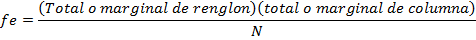 La representación gráfica de la Campana de Gauss            2   4   6   8  10  12  14  16  18  20  22  24  26  28  30   32   34  36   38  40  42   44  46   48   49Gráfico: 23Elaborado por: Verónica PazmiñoFrecuencias EsperadasCuadro 23Elaborado por Verónica PazmiñoCálculo del chi 2Cuadro 24Elaborado por Verónica PazmiñoRegla de decisión:Si el número que nosotros obtenemos mediante el cálculo de χ2 es igual o mayor (= ó >) al que figura en la tabla, rechazamos la hipótesis nula (Ho) y validamos, en con-secuencia, nuestra hipótesis de trabajo (H1). Si, por el contrario, es inferior, debemos aceptar la hipótesis nula (Ho), quedando inválida nuestra hipótesis de trabajo (H1).Análisis:χ2 calculado = 55,223χ2 de la tabla = 49,80255,223>49,802Decisión finalEn la tabla del anexo Nº 5 se observó que para ά = 0,05 y df = 36 el valor que corresponde es 49,802. Es inferior al que me arrojó el cálculo de χ2; por tal razón, debo rechazar la hipótesis nula (H0) y se confirma así la hipótesis alternativa (H1). De manera que, Técnica e instrumentos de Evaluación SI inciden en el aprendizaje del idioma inglés  de los estudiantes del octavo noveno y décimos años del Centro de Educación Básica Luis Felipe Borja.CAPÍTULO VCONCLUSIONES Y RECOMENDACIONESCONCLUSIONESTerminando la investigación se llega a las siguientes conclusiones Que la evaluación en los alumnos de Octavo, Noveno y Décimo Año de Educación General Básica del Centro Educativo “Luis Felipe Borja” de la parroquia Picaihua, si incide notablemente porque los docentes no escogen correctamente las técnicas e instrumentos de acuerdo a las actividades realizadas dentro del proceso enseñanza aprendizaje y de esta forma no obtenemos buenos resultados en el aprendizaje significativo del idioma inglés.Que los docentes no elaboran eficazmente los instrumentos de evaluación las mismas que utilizan una y otra vez para medir los conocimientos de los estudiantes.Que los docentes para realizar sus evaluaciones solo utilizan pruebas escritas, demostrando una falta de interés y/o capacitación para aplicar diferentes  técnicas e instrumentos que le ayude al estudiante a desarrollar sus destrezas y así obtener un buen aprendizaje significativo.Que la mayoría de docentes no realizan actividades interesantes para ayudar a los estudiantes a desarrollar las destrezas del idioma inglés (writing- Reading, listening –speaking), en el proceso académico.Los fundamentos científicos que manejan las técnicas e instrumentos de evaluación no son aplicados en el momento de evaluar el aprendizaje significativo y conlleva al memorismo, falta de interés y desmotivación de los estudiantes.Los  maestros de la institución no han recibido una capacitación sobre técnicas e  instrumentos de evaluación para ser aplicados en el idioma Inglés,RECOMENDACIONESSolicitar a la autoridad de la Institución capacitar a los docentes en técnicas e instrumentos de evaluación para que su labor docente sea mucho más activa y el aprendizaje significativo sea eficaz en los estudiantes.Se recomienda a los docentes del Centro Educativo Luis Felipe Borja tomen en cuenta los hábitos de estudio en el proceso de enseñanza aprendizaje, fomentando valores y su interés en aprender un nuevo idioma.Controlar que los docentes utilicen todas las técnicas e instrumentos de evaluación de acuerdo al momento y al tema que se está tratando durante el proceso de enseñanza – aprendizaje.La aplicación de técnicas e instrumentos de evaluación tiene que ser modernas y creativas  para lograr un buen nivel de aprendizaje.Realizar capacitaciones constantes a los maestros para que uutilicen adecuadamente las  diferentes técnicas e instrumentos de evaluación para generar aprendizajes significativos en el proceso de enseñanza – aprendizaje y por ende  sea dinámico, activo e interesante y de esta forma obtener todo el potencial propio en los estudiantes CAPÍTULO VIPROPUESTATEMA DE LA PROPUESTATITULO DE LA PROPUESTA: PLAN  DE CAPACITACIÓN SOBRE TÉCNICAS E INSTRUMENTOS DE EVALUACIÓN A LOS DOCENTES DEL IDIOMA INGLÉS DE OCTAVO, NOVENO Y DÉCIMO AÑOS DE EDUCACIÓN BÁSICA DEL CENTRO EDUCATIVO LUIS FELIPE BORJA DE LA PROVINCIA DE TUNGURAHUA, CANTÓN AMBATO, PARROQUIA PICAIHUA. 6.1.	DATOS INFORMATIVOS: Escuela:	  Centro Educativo “Luis Felipe Borja” Provincia: 	TungurahuaCantón:	 Ambato Parroquia:	 Picaihua.  Zona: 		RuralN° de docentes: 	17Año Lectivo:	 2012 – 2013Responsable:	 Verónica Pazmiño Costo: 50.006.2  ANTECEDENTES DE LA PROPUESTA Para iniciar con el desarrollo de la propuesta,  es de suma importancia, recordar el tema del proyecto en ejecución: Técnicas e instrumentos de evaluación aplicados por los docentes de octavo, noveno y décimo año de Educación General Básica y su incidencia en el aprendizaje significativo del idioma Inglés en el Centro Educativo “Luis Felipe Borja” de la parroquia Picaihua de la ciudad de  Ambato.La institución está en constante crecimiento, el número de estudiantes es aceptable tiene prestigio en la calidad de enseñanza y en vista de que el aprendizaje de un nuevo idioma es importante y las necesidades del mismo se reflejan en cada momento de la trayectoria estudiantil, es necesario que la asignatura de Inglés simpatice con los estudiantes  de esta manera obtener un mejor rendimiento escolar y una alta fluidez de comunicación en un idioma extranjero. Se ha observado los datos estadísticos, conclusiones, recomendaciones, verificación de hipótesis y planteo de la siguiente propuesta: elaborar un plan de capacitación  a los docentes sobre técnicas e instrumentos de evaluación para mejorar el aprendizaje significativo del idioma inglés en los estudiantes de Octavo, Noveno y Décimo Año de Educación Básica del Centro Educativo “Luis Felipe Borja” de la Provincia de Tungurahua, Cantón Ambato, Parroquia Picaihua.La presente propuesta es planteada para la solución de esta problemática a través de un plan estratégico, lo cual permitirá un cambio en beneficio de la comunidad educativa y así cumplir con los objetivos propuestos para así obtener calidad en la educación del milenio 6.3 JUSTIFICACIÓN El conocimiento de varios idiomas y en especial del idioma Inglés, reconocido mayoritariamente como el lenguaje universal por excelencia, es una eficaz  herramienta de trabajo para los futuros profesionales que hoy se preparan en las aulas en calidad de estudiantes y, por lo tanto, uno de los elementos importantes para su formación integral.Por esta razón a través de la presenta investigación hemos podido demostrar que los docentes del Centro Educativo “Luis Felipe Borja” de la parroquia Picaihua de la ciudad de Ambato tienen problemas en el conocimiento de las diferentes técnicas e instrumentos de evaluación y a la vez el trabajo es beneficioso para mejorar el aprendizaje d los estudiantes y facilitar el desarrollo de las destrezas.La utilización y aplicación de diferentes técnicas e instrumentos de evaluación son de gran importancia ya que las mismas que conllevan a la obtención de la información de una manera verás y dinámica y de esta forma saber si los estudiantes realmente están desarrollando las destrezas dentro del aprendizaje significativo en el área de inglés.Por tal motivo esta propuesta tiene como visión de educar y fortalecer al docente en el campo educativo y así desarrollar de mejor manera el proceso enseñanza aprendizajeLa comunidad educativa de la institución investigada quiere observar resultados prácticos con el aporte de autoridades, docentes del área de inglés y autora del presente trabajo de investigación por el bien de la educación.6.4 OBJETIVOS. 6.4.1 Objetivo GeneralElaborar un plan de capacitación sobre técnicas e instrumentos de evaluación a los docentes del idioma inglés de octavo, noveno y décimo año de educación básica del Centro educativo “Luis Felipe Borja” de la provincia de Tungurahua, cantón Ambato, parroquia Picaihua. 6.4.2 Objetivos EspecíficosMejorar el proceso enseñanza – aprendizaje mediante el manejo de técnicas e instrumentos de evaluación. Disminuir el índice de estudiantes desmotivados por la inadecuada aplicación de técnicas e instrumentos de evaluación que interfieren con el aprendizaje significativo.Aplicar la propuesta de  capacitación de técnicas e instrumentos de evaluación, mediante el un plan de trabajo.Evaluar la capacitación sobre técnicas e instrumentos de evaluación apropiados, para mejorar el aprendizaje significativo del idioma inglés estudiantes del octavo, noveno y décimos años del Centro  Educativo Luis Felipe Borja.6.5. ANÁLISIS DE FACTIBILIDADLa implementación de las Técnicas e instrumentos de evaluación en inglés, es factible, existen los recursos físicos, metodológicos y didácticos, contamos con la predisposición de autoridades, docentes y estudiantes para realizar este fin.En lo TecnológicoNo se requiere de un software para la realización de instrumentos de evaluación, el docente debe ser creativo al momento de elaborarlos, hasta para que los estudiantes demuestren interés en el desarrollo de sus destrezas y habilidades al momento de practicar el idioma inglés.En lo Político.- se encuentra dentro de los lineamientos de la ley de Educación Intercultural BilingüeEn lo social.-Es importante organizar actividades educativas en forma progresiva, y dinámica, El centro Educativo Luis Felipe Bojar considera que es necesario establecer mejoras para que la organización durante el proceso enseñanza aprendizaje mejore en términos de eficiencia y eficacia y sea positivo para la comunidad educativa, y de esta manera obtener un cambio de actitud en el rendimiento de los estudiantes en su aprendizaje significativo, con la finalidad de convertirse en un centro educativo ordenado en cuanto a cada una de las actividades, socialmente esto permitirá que la institución educativa obtenga reconocimientos a nivel social y de esta manera crezca notablemente su demanda académica.6.6. FUNDAMENTACIÓN TEÓRICA – PRÁCTICALa propuesta se basa en elaborar un plan de  capacitación  a los docentes de la asignatura del idioma inglés  sobre técnicas e instrumentos de evaluación, esta capacitación será una ayuda o guía tanto para docentes ya que tendrá actividades evaluativas activas para realizarlas  y aplicarlas fácilmente en el aula ayudando a mejorar el aprendizaje significativo  de los estudiantes y mejorando el nivel académico6.6.1 Evaluación EducativaSegún Stufflenbean  (2001)  la evaluación es el proceso sistemático y metódico que permite recopilar la información cuantitativa y cualitativa sobre el objeto con medios formales, con el fin de juzgar su mérito o valor y fundamentar decisiones en diferente ámbitos de la vida y  constituye a mejorar la educación y, en cierta forma, lo que  se valora o se juzga no es resultado concreto o real ya que cada actividad que  realiza un individuo es sometida a un análisis para determinar si consiguió lo buscado.Según el término especializado, disciplinario que denota una actividad y procedimiento metodológico específico lo acuñó Ralph Tyler al referirse a la “evaluación educativa” para denominar el proceso de determinación del grado de cumplimiento de los objetivos educativos que previamente se especifican y se aplican. Para Tyler la evaluación es el proceso de medición del grado de aprendizaje de los estudiantes en relación con un programa educativo planeado.La evaluación es un conjunto de actividades programadas para recoger información sobre la que profesores y alumnos reflexionan y toman decisiones para mejorar sus estrategias de enseñanza y aprendizaje, e introducir en el proceso en curso las correcciones necesarias.Es un proceso sistemático de recogida de datos, incorporado al sistema general de actuación educativa, que permite obtener información válida y fiable para formar juicios de valor acerca de una situación. Estos juicios, a su vez, se utilizan en la toma de decisiones que permita mejorar la actividad educativa valorada. http://www.gobiernodecanarias.org/educacion/3/Usrn/decurfp/program/Evalua/evalua1.htmEvaluación es un proceso dinámico, continuo y sistemático, enfocado hacia los cambios de las conductas y rendimientos, mediante el cual verificamos los logros adquiridos en función de los objetivos propuestos. De acuerdo a  Prof. Gabriel Molnar (2001). La misma que  adquiere sentido en la medida que comprueba la eficacia y posibilita el perfeccionamiento de la acción docente, lo que destaca un elemento clave de la concepción actual de la evaluación: no evaluar por evaluar, sino para mejorar los programas, la organización de las tareas y la transferencia a una más eficiente selección metodológica 6.6.2 Importancia de la evaluación La evaluación es muy importante ya  evaluamos para conocer, no evaluamos para calificar. La evaluación es una actividad natural mientras que la calificación es artificial y de mera conveniencia social, que solo por razones ideológicas, o de oportunidad  administrativa, también es  una oportunidad de hacer docencia, de hacer educación y alcanza este sentido cuando constituye la base para la toma de decisiones acerca de lo que el alumno puede y debe hacer para continuar su formación educativa, el proceso evaluativo como parte de la educación, debe adaptarse a las características personales de los alumnos, tomando en cuenta los aprendizajes actitudinales que se refieren a “aprender a convivir y aprender ser”.Según Shmieder, (1966; Stocker, 1964); Titone, 1966 la valuación es importante ya que ayuda al docente a reorientar y planificar, también ayuda a  conocer lo que ocurre en el aula a partir de los procesos pedagógicos empleados y su incidencia en el aprendizaje del alumno, reorientando cuantas veces fuere necesario los procesos durante su desarrollo.Carreño Huerta, Fernando (1995) “La evaluación aplicada a la enseñanza y aprendizaje, consiste en un conjunto de operaciones que tiene por objeto determinar y valorar los logros alcanzados por los alumnos en el proceso de enseñanza y aprendiza, con respecto a los objetivos planteados en los programas de estudio”. 6.6.3 MOMENTOS DE LA EVALUACIÓNL a evaluación se divide en tres tipos como son Diagnostica, Formativa, y Final6.6.3.1 Evaluación diagnóstica	Tomando  en cuenta  la Revista de la Educación del Pueblo Nº 81, Marzo de 2001) La evaluación diagnóstica se trata de indagar para conocer, acerca de los procesos de aprendizaje de los alumnos, de su desempeño, de lo que saben, de lo que saben hacer, de sus conocimientos y sus potencialidades. Una evaluación diagnóstica excluye siempre de sus objetivos el calificar y clasificar, elaborar un diagnóstico es generar conocimiento acerca de los saberes de los alumnos de un grupo, a partir de la información producida por la evaluación. El diagnóstico describe y aporta elementos para explicar una situación educativa concreta. De esta manera, el maestro puede elaborar propuestas de enseñanza que respondan a las necesidades y características de sus alumnos. La evaluación diagnóstica apunta justamente a eso, a conocer al alumno a través de sus trabajos, sus producciones escritas, de su desempeño en situaciones naturales de aprendizaje. La Evaluación Diagnóstica es la que se realiza antes de iniciar el proceso de enseñanza y aprendizaje, para verificar el nivel de preparación de los estudiantes para enfrentarse a los objetivos que se espera que logren, la evaluación diagnóstica, permite el conocimiento a detalle del alumno, protagonista principal, con el propósito de adecuar la actividad del docente (métodos, técnicas, motivación), su diseño pedagógico (objetivos, actividades, sistema de enseñanza), e incluso el nivel de exigencia, adaptar o adecuar el diseño, el proyecto educativo a cada persona como consecuencia de su individualidad. 6.6.3.2 Evaluación formativaLa Evaluación Formativa o llamada también  Continua, es la que se realiza durante el desarrollo del proceso de enseñanza-aprendizaje para localizar las deficiencias cuando aún se está en posibilidad de remediarlas, es decir, realizar rectificaciones a que hubiere lugar en el proyecto educativo y tomar las decisiones pertinentes, adecuadas para optimizar el proceso de logro del éxito por el alumno. La Evaluación Formativa se efectúa o se centra en partes significativas del programa de estudio; facilitando la toma de decisiones a tiempo; la eficacia de éstas como resultado de la riqueza de la información y el estímulo al trabajo en función del éxito. La Evaluación Formativa o continua no debe basarse únicamente en pruebas formales sino que debe incluir la observación de la actividad y el análisis de tareas. Esto es, el proceso evaluador debe centrarse no en actividades específicas sino, en gran medida, en la misma actividad ordinaria del aula, como: ejercicios, solución de problemas, trabajos, dibujos, redacciones, lecturas, esquemas, dramatizaciones entre otros, con esto se permite recoger información no sólo sobre el resultado, sino también sobre el proceso mismo, lo que permite conocer mejor al alumno y así poder adecuar el trabajo pedagógico. Es conveniente destacar que la preocupación básica del docente será la identificación de las unidades de observación. http://evaluacionaprendizajestaller.lacoctelera.net/post/2006/09/22/momentos-la-evaluacion-el-proceso-ensenanza-aprendizaje6.6.3.3 Evaluación sumativaLa Evaluación Sumativa es la que se realiza al término de una etapa del proceso enseñanza-aprendizaje para verificar sus resultados. Determina si se lograron los objetivos educacionales estipulados, y en qué medida fueron obtenidos para cada uno de los estudiantes y si son promovidos o no a un año superior.  Es importante destacar que se evalúa para conocer el grado de logro de los objetivos y no para emitir una calificación, aun cuando esto pueda ser un requisito o exigencia administrativa de la que el docente no puede desligarse. En la Evaluación Sumativa implica una calificación, la cual es integrada por el conjunto de datos de la Evaluación Formativa, mismos que ya fueron recabados u obtenidos en las diferentes etapas de evaluación realizadas a lo largo del curso. http://www.chasque.net/gamolnar/evaluacion%20educativa/evaluacion.01.html6.6.4 TÉCNICAS E INSTRUMENTOSTécnicas e Instrumentos son procedimientos y actividades que nos permite identificar logros de aprendizaje a través de soportes físicos que facilita la recolección de datos  o calificaciones que constituyen un medio fundamental para el mejoramiento académico del estudiante, en el cual se conoce, analiza y práctica principios, fundamentos y parámetros claros de evaluación.La evaluación se aplica la  utilización de técnicas con sus respectivos instrumentos o recursos, que permiten verificar si las competencias han sido alcanzadas según las técnicas de evaluación se debe tomar en cuenta que: Deben ser objetivas, confiables y precisas. Para lograrlo requiere de instrumentos bien estructurados. La selección de las tareas de evaluación debe reflejar claramente lo enseñando. Los alumnos y las alumnas deben conocer y comprender los criterios de evaluación. y deben conocer claramente los requerimientos y las formas aceptables de desempeño. Los estudiantes deben estar conscientes de que sus ejecuciones serán comparadas con los requerimientos establecidos y con las de otros alumnos y alumnas. http://www.chasque.net/gamolnar/evaluacion%20educativa/evaluacion.01.html6.6.4.1 El portafolioEs una colección de trabajos y reflexiones de los y las estudiantes ordenados de forma cronológica, en una carpeta o fólder, que recopila información para monitorear el proceso de aprendizaje y que permite evaluar el progreso de los alumnos y las alumnas. El uso del portafolio facilita: La reflexión de los y las estudiantes acerca de su aprendizaje, la participación de los alumnos y las alumnas en la selección de los criterios de evaluación, los espacios de autorreflexión, observar el progreso de las producciones de los y las estudiantes durante cierto tiempo, fomentar la auto y la coevaluación.Msc. Deniss Chicaiza (2011) es un instrumento que permite la compilación de todos los trabajos, tareas individuales, grupales, evaluaciones y proyectos realizados por los estudiantes durante un curso el cual se le da una puntaje al final del año lectivo, con este instrumento podemos notar el progreso del estudiante los cambio que se va produciendo en su aprendizaje6.6.4.2 RúbricaPara Barberá y De Martín (2009) (p. 99)  la rúbrica es como una herramienta de valoración usada “para reflejar el grado de cumplimiento de una actividad o trabajo. Se presenta como una pauta o tabla de doble entrada que permite unir y relacionar criterios de evaluación, niveles de logro y descriptores, la columna indica dimensiones de la calidad y enumera una serie de ítems o áreas que se deben evaluar, la fila indica los niveles de dominio, en la intersección se incluye una descripción textual de las cualidades de los resultados y productos en esa dimensión y a ese nivel”Siguiendo a Blanco (2008)  las rúbricas empleadas en un proceso de evaluación continua pueden tener varias utilidades: clarificar los objetivos de aprendizaje y de la evaluación y mantenerlos vinculados con los contenidos y las actividades de la asignatura; comunicar a los estudiantes los resultados de aprendizaje esperados y clarificar las expectativas; proporcionarles información clara y específica sobre el trabajo realizado, identificando los logros y aspectos a mejorar; y, cuando son utilizadas por los mismos alumnos y alumnas, fomentar el desarrollo de competencias meta-cognitivas como la autorregulación del aprendizaje de los estudiantes.Por su parte, Stevens y Levi (2005) las rubricas favorecen la evaluación más sistematizada por parte del docente, sino que son una herramienta de extraordinario valor para el desarrollo de competencias de monitorización, autoevaluación y evaluación entre pares, contribuyendo a un mayor entendimiento del propio proceso de aprendizaje y, en definitiva, a una mayor autonomía y autorregulación del estudiante.Rúbrica Es una herramienta que se emplea para medir el nivel y la calidad de una tarea o actividad. En la rúbrica se hace una descripción de los criterios con los que se evaluará el trabajo, así como el puntaje otorgado a cada uno de ellos. Tipos de RúbricasHolística: Aquella que valora el desempeño del alumno como una totalidad, cuando se evalúa la misma al compararse con los criterios establecidos.Analítica: En ésta se considera en forma específica cada detalle de la tarea a realizarse.  ELEMENTOS BÁSICOS DE UNA RÚBRICA. Criterios de evaluación. (Contenido, originalidad, requisitos, organización de la información, recursos visuales empleados).Niveles de ejecución. (Excelente, bueno, adecuado, necesita mejorar). Valores o puntuación según escala. (1 punto, acreditado, no acreditado) Ana Lilia Villegas, Abril11, (20076.7 PLAN OPERATIVOOBJETIVO GENERAL: Elaborar un plan de capacitación sobre técnicas e instrumentos de evaluación a los docentes del idioma inglés de octavo, noveno y décimo año de educación básica del Centro Educativo “Luis Felipe Borja” de la provincia de Tungurahua, cantón Ambato, parroquia Picaihua. Tabla: 4Elaborado por: Verónica Pazmiño 6.8 ADMINISTRACIÓN DE LA PROPUESTALa propuesta será administrada por la Investigadora bajo la supervisión y guía del Director de la Institución.6.9.- PLAN DE MONITOREO Y EVALUACIÓN DE LA PROPUESTALa planificación de la capacitación será evaluada a través de cuestionario que será aplicada antes, durante y después de la capacitación. Ver anexo 4,5 y 6Tabla: 5Elaborado por: Verónica Pazmiño 6.10. CUADRO DE ACTIVIDADES DE CAPACITACIÓNCuadro 25Elaborado por Verónica Pazmiño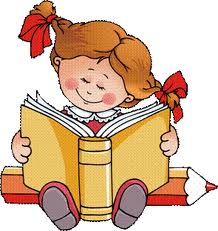 AUTOR: LIC. VERÓNICA PAZMIÑOAMBATO - ECUADOR2012   -     2013INTRODUCTIONThis project is a guide where teacher from eighth, ninth and tenth levels can change their methods of evaluate and they can use new forms of how evaluate students and learn more about methods and assessments.  It includes some examples about writing rubric test speaking test. Also we can help students to improve their knowledge and encourage them to study more English. It allows them more opportunities to develop the four English skills (listening, speaking, reading, and writing).TÉCNICAS E INSTRUMENTOS DE EVALUACIÓNEVALUACIÓN EDUCATIVASegún el término especializado, disciplinario que denota una actividad y procedimiento metodológico específico lo acuñó Ralph Tyler al referirse a la “evaluación educativa” para denominar el proceso de determinación del grado de cumplimiento de los objetivos educativos que previamente se especifican y se aplican. Para Tyler la evaluación es el proceso de medición del grado de aprendizaje de los estudiantes en relación con un programa educativo planeado.También podemos ver que la evaluación e un  conjunto de actividades programadas para recoger información sobre la que profesores y alumnos reflexionan y toman decisiones para mejorar sus estrategias de enseñanza y aprendizaje, e introducir en el proceso en curso las correcciones necesarias y que permite obtener información válida y fiable para formar juicios de valor acerca de una situación. Estos juicios, a su vez, se utilizan en la toma de decisiones que permita mejorar la actividad educativa valorada. IMPORTANCIA DE LA EVALUACIÓN  “Evaluación puede conceptualizarse como un proceso dinámico, continuo y sistemático, enfocado hacia los cambios de las conductas y rendimientos, mediante el cual verificamos los logros adquiridos en función de los objetivos propuestos. La Evaluación adquiere sentido en la medida que comprueba la eficacia y posibilita el perfeccionamiento de la acción docente. Lo que destaca un elemento clave de la concepción actual de la evaluación: no evaluar por evaluar, la organización de las tareas y la transferencia a una más eficiente selección metodológica.” Prof. Gabriel Molnar, (2010)La evaluación desempeña una importante función a través de técnicas y metodologías que sirven para la recolección, registro, procesamiento y análisis de datos con validez y confiabilidad promoviendo así la difusión de resultados para la toma de decisiones adecuadas para las partes involucradas. Raúl Scalabrini Ortiz, (2009).TÉCNICAS E INSTRUMENTOSLas técnicas e instrumentos de evaluación son los medios  por los cuales se llevará a cabo la evaluación, estos pueden ser: pruebas, organizadores gráficos y registros, los cuales conllevan a recoger la información para tomar decisiones, y  sustentarlos aprendizajes. Lic. Sofía Áspera Enero, (2009)Instrumentos y sus técnicas de evaluación básicamente son aquellos que sirven como medio para plasmar la evaluación en una determinada actividad, contenido o experiencia pedagógica, por tanto,  se mantiene la finalidad de evaluar al estudiante en función a las competencias mínimas exigidas en una actividad, y por ende, todo lo que de ella se derive, “se considera que el instrumento de evaluación está más sujeto a las situaciones que puedan presentarse en ese devenir; es decir, no pierde su fin último, solo que es un poco más abierto en el momento de la aplicación”. KARIMA, (2009).MOMENTOS DE LA EVALUACIÓNLa evaluación se divide en tres tipos como son Diagnostica, Formativa, y Final.EVALUACIÓN DIAGNÓSTICA	A  través de la evaluación diagnóstica nos damos cuenta de que los alumnos, en su mayoría, poseen los requisitos para abordar el curso, lo interpretaremos como luz verde pare seguir adelante con nuestros objetivos; pero si descubrimos que la mayoría no cuenta con dichos requisitos, tendremos que hacer un reajuste en nuestra planeación. Si la evaluación diagnóstica nos muestra que nuestros alumnos alcanzaron ya varios o muchos de los objetivos que nos proponemos abordar en esa unidad o curso, nuevamente tendremos que hacer los reajustes necesarios a la planeación, pues de lo contrario los alumnos perderán el interés y no desearán repetir actividades encaminadas hacia objetivos que ya alcanzaron. M. Moreno, (2008)CENTRO EDUCATIVO “LUIS FELIPE BORJA”DIAGNOSTIC TEST #1TIME: 40 minutes				Score:………..out of 15Student’s name…………………………	Level: …………..Date:………………………..		Teacher: Lic. Verónica PazmiñoCOMPLETE SECTION (1  POINT EACH ANSWER)	(4 POINTS)The correct form of the VERB TO BE (am, is, are)The computers _______white.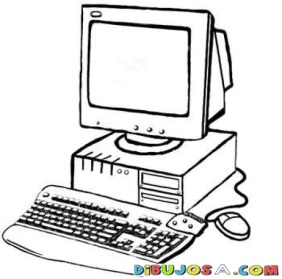 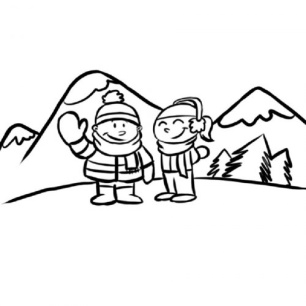 Cotopaxi _______a volcanoYou and me ______tallI ______your friendsQUESTION SECTION (1 POINTS  EACH ANSWER)	 ( 4 POINTS)Look at the picture and make QUESTIONS,   use the VERB TO BE and the appropriate PERSONAL PRONOUSTeacher……………………………………………………………………Driver………………………………………………………………………Students …………………………………………………………………..Doctor …………………………………………………………………….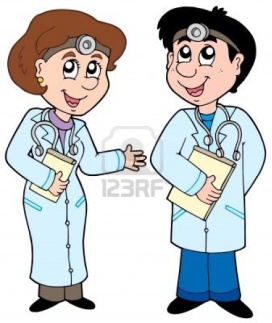 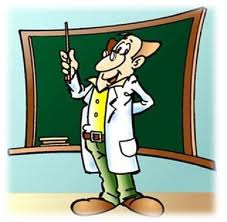 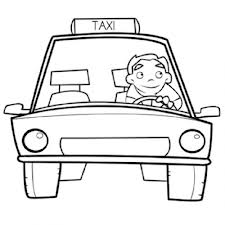 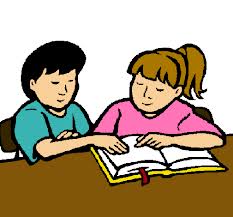 1                                     2.                                   3.			         4.READING SECTION ( ½ POINT EACH ANSWER)	(2 POINTS)Read the following article. Answer the questions in a short form: Using past tense (was, were)“Work is interesting”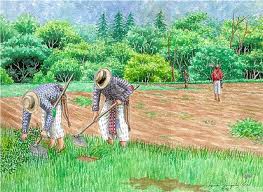 Work was the first activity of a human being. Today,  it´s the most important activity of a  human being. The development of a country is work.  People work and produce consumer goods. The farmers, the fishermen, the teachers, the students are all workers; they do their work with happiness.Luis H. Calderon C. (Enterprise 2011 pg.5)QUESTION							ANSWERSWas work the first activity of the human being?		YES, IT WASIs work the most important activity of the human being?	_______________Was the development of a country war?			_______________Are the teacher and the doctor workers?			_______________Are you a worker?						_______________LISTENING SECTION (1/2  POINTS EACH ANSWER ) (2 POINTS)Listen and complete the time and write in letters the same time             1                               2	                           3		4	___________          _____________           ____________	   ___________WRITING SECTION					( 3 POINTS ) Write a presentation about yourself in a paragraph of 4 lines. Use YOUR OWN INFORMATION and you can answers the following question to do.What is your name? What do you do? Where do you live? How old are you? What is your favorite sport? Where do you study?Reflective Writing Rubric # 1Tabla 6ADAPTED FROM: http://www.duxbury.k12.ma.us/Page/1848 ADAPTED BY VERÓNICA PAZMIÑOGOOD LUCK !!!CENTRO EDUCATIVO “LUIS FELIPE BORJA”DIAGNOSTIC TEST #2TIME: 40 minutes				Score:………..out of 16Student’s name………………………… 	Level: …………..Date:………………………..		 Teacher: Lic. Verónica PazmiñoLISTENING  SECTION (1 POINT EACH ANSWER )		(4 POINTS)Listen to the text and circle T for (true) or F for (false). MY FAMILY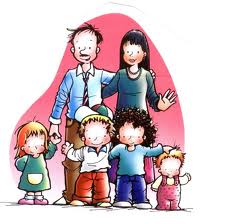 My family is big. I have 3 brothers and 3 sisters. My brother´s names are John, James and Charles. They are students. My sisters names are Sarah, Rose and Susan and me, Marcia. We all live with my parents.  Sarah is a secretary. She works in a school. Rose is a teacher. She works at Bolivar High School. Susan is a dentist. She works in the hospital and I am a student. I study in Rumiñahui School. My Dad is an architect. My mother is a housewife. We are happy living together. Brian Abbs, Chris Barker. Ministerio de Educación (2012)The family isn`t big 						T	 F Marcia is a student.						 T	 F Charles is a doctor						 T	 F They are happy 						 T	 FCHOOSE THE BEST  ANSWERChoose the correct response   (1 POINT EACH ANSWER )	(5 POINTS)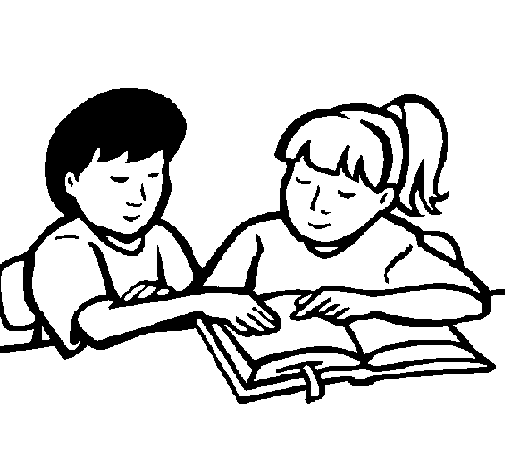 1.- How are you today? Thank you  I´m fine 2.- Who´s he? He´s the new math teacher. It´s my new pager. 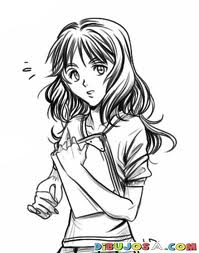 3.- How old is he now? It´s twenty-eight He´s twenty-eight4.- Who are they? She´s from Canada and he´s from Brazil. She´s Nicole and he´s Tom 5.- What´s he like? He´s from Peru He´s very nice. QUESTION SECTIONRead the following answer and write yes / no question, use the verb like ( do-does)      (1 points each)						(3 POINTS)Ex.	 A: Does your girlfriend like heavy metal)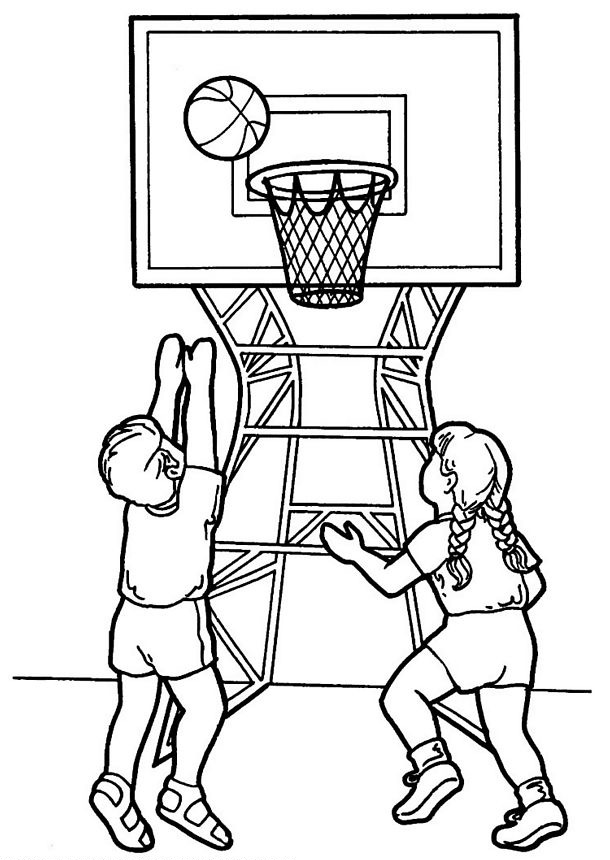 	 B: No, she doesn´tA: ____________________________________________B:Yes, I do.  I´m really into sport.A: ____________________________________________ B: No, My brother can´t stand scary movies.A: ____________________________________________B: Yes, she does. My sister is crazy about Brad PittWRITING SECTION					(4 POINTS)Write about your city in a paragraph of 5 lines and use the preposition of places. ( in front of, near, next to, behind, between)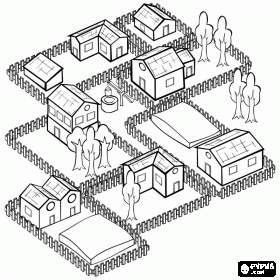 ____________________________________________________________________________________________________________________________________________________________________________________________________________________________________________________________________________________________________________________________________________________Reflective Writing Rubric # 2Tabla 7ADAPTED FROM: http://www.duxbury.k12.ma.us/Page/1848 ADAPTED BY VERÓNICA PAZMIÑOGOOD LUCK!!!!EVALUACIÓN FORMATIVALa evaluación formativa cuya finalidad no es en principio calificar sino ayudar a aprender, condicionar  un estudio inteligente y  corregir errores a tiempo.  Esta evaluación formativa no es un punto final sino que está integrada en el proceso de enseñanza-aprendizaje. Por utilizar una analogía agrícola, una cosa es recoger la cosecha (evaluación sumativa) y otra distinta cuidar  y fertilizar nuestro campo  de manera eficaz para que nos dé una buena cosecha.(Pedro Morales Vallejo, 2009)La Evaluación Formativa o llamada también  Continua, es la que se realiza durante el desarrollo del proceso de enseñanza-aprendizaje para localizar las deficiencias cuando aún se está en posibilidad de remediarlas, es decir, realizar rectificaciones a que hubiere lugar en el proyecto educativo y tomar las decisiones pertinentes, adecuadas para optimizar el proceso de logro del éxito por el alumno. SPEAKING TESTS: Should concentrate on item types that for real-life situations.  For example, instead of tests of reading aloud or telling stories, questions should test students ‘ability to understand and respond appropriately to such things as polite requests, directions, instructions, advice.http://www.academics.smcvt.edu.Christine Bauer-Ramazani, December (15, 2007)CENTRO EDUCATIVO “LUIS FELIPE BORJA”SPEAKING RUBRIC # 3PRESENTATION ABOUT YOUR FAVORITE SINGERTIME: 40 minutes				Score:………..out of 10Student’s name…………………………	Level: …………..Date:………………………..		Teacher: Lic. Verónica PazmiñoFor this presentation you can answer the following question to help youWhat is your favorite singer?Where is he / she from? What is his / her nationality? How old is she / he? Why do you like his / her musicReflective Speaking Rubric # 3Tabla 8 ADAPTED FROM http://www.academics.smcvt.edu.Christine Bauer-Ramazani,December 15,2007ADAPTED BY: VERÓNICA PAZMIÑOGOOD LUCK……!!!!CENTRO EDUCATIVO “LUIS FELIPE BORJA”SPEAKING RUBRIC #4PRESENTATION GROUP ABOUT YOUR TYPICAL SCHOOL DAYTIME: 40 minutes				Score:………..out of Student’s name…………………………		Level: …………..Date:………………………..		Teacher: Lic. Verónica PazmiñoTYPICAL SCHOOL DAYWhat time do you get up?What time do you have breakfast?What time do you start class?What is your favorite subject?What time does it start?What time do you finish class?Reflective Speaking Rubric # 4Table 9ADAPTED FROM http://www.academics.smcvt.edu.Christine Bauer-Ramazani,December 15,2007ADAPTED BY: VERÒNICA PAZMIÑOGOOD LUCK!!!!ROLE PLAYRole-playing refers to the changing of one's behavior to assume a role, either unconsciously to fill a social role, or consciously to act out an adopted role. The changing of one's behavior to fulfill a social role"To refer to the playing of roles generally such as in a theatre, or educational setting;To refer to taking a role of an existing character or person and acting it out with a partner taking someone else's role, often involving different genres of practice;To refer to a wide range of games including role-playing video game, play-by-mail games and more;To refer specifically to role-playing games. CENTRO EDUCATIVO “LUIS FELIPE BORJA”ROLE PLAY RUBRIC # 5TIME: 40 minutes				Score :……….. out of 20Student’s name…………………………	Level: …………..Date:……………………		Teacher: Lic. Verónica PazmiñoConversation about Meeting  an exchange student. Use the words and expression learned in this unit.(Hello, nice to meet you, How old are you?........)Student A.: is an exchange student and he or she is visiting your country. Student B: you meet him or her first time Ask question Student A: Excuse me. ARE YOU ………….Student B: yes. I´m  You are an exchange……Reflective role play rubric # 5Tabla 10  ADAPTED FROM: http://www.sites4teachers.comADAPTED BY: VERÓNICA PAZMIÑOCENTRO EDUCATIVO “LUIS FELIPE BORJA”ENGLISH TEST # 6TIME: 40 minutes					Score:………..out of 10Student’s name………………………………	Level: …………..Date:………………………..			Teacher: Lic. Verónica Pazmiño Match the questions with the answers.  Write the letters.( 1/2 points each answer)							(6 POINTS)d 	ex Welcome to Florida			a. Twelve_____1.	How are you?				b. It´s in my backpack._____2	Where are you from?			c. Yes, I am._____3. 	Hi, What´s your name?		d. thanks_____4.	Where´s your Dad?			e. She is my sister._____5.	Is your sister sixteen?			f. He is fine thanks._____6.	What´s that?				g. I am from Poland._____7.	Who´s your favorite singer?		h. I´m fine, thanks._____8.	Are you Brian?			i. I´m Liza._____9.	Who´s Nadia?				j. He´s at work.____10.	How´s your brother?			k. Yes, she is.____11.	Where´s your camera?		L. I like Britney Spears.____12.	How old are you?			m. It´s a camera.READING SECTIONRead the paragraph below.  Then match each picture with the correct paragraph.  Write the letters below the picture. (1Points each answer)			 (4POINTS)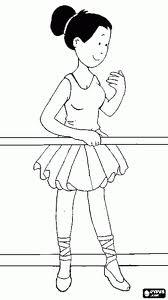 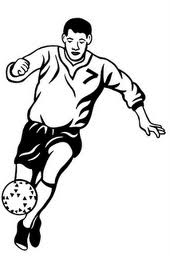 _____________________			2.______________________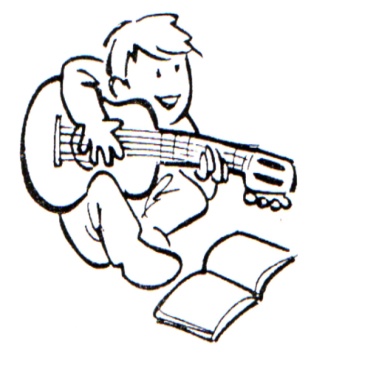 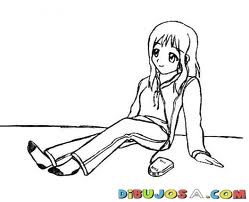 3._____________________		4.________________________Read the statements about Exercise 2. Write True or False. ( ½ point each)								( 6 POINTS)False Ex. Cathy´s last name is Walton._____	1. Cathy is American.			         _______7. Craig is Cathy´s                     							Brother.______2. Cathy is from Great Britain.	________8. Craig and Steven are students at Clifton School._____3. Cathy´s favorite singer is Britain	________9. Steve´s favorite band is Cool._____4. Serena is Cathy´s sister.	_______10. Craig is in the Unites States._____5. Serena is sixteen.	_______11.Craig is British._____6. Serena studies music.	_______12. Craig likes sports.WRITING SECTIONWrite about your best friend in a paragraph of 4 lines.  Include the following information: name, age, nationality, and favorite singer and group and add more information._______________________________________________________________________________________________________________________________________________________________________________________________________________________________________________________________________Reflective writing Rubric # 6Tabla 11ADAPTED FROM http://k6educators.about.com/od/GradingStudents/a/Writing-rubric.htmADAPTED BY: VERÓNICA PAZMIÑOGOOD LUCK!!!!EVALUACIÓN SUMATIVALa evaluación sumativa es aquella que se realiza al terminar un proceso de enseñanza-aprendizaje. Puede estar referida al finalizar un ciclo, curso o etapa educativa, pero también al término del desarrollo de una unidad didáctica o de un trimestre, semestre, etc. Es una evaluación en la que se comprueban los resultados obtenidos para valorarlos con fines de producción o certificación. La evaluación sumativa valora los resultados de aprendizaje y, por tanto, los procedimientos e instrumentos que se utilicen deben proporcionar información significativa acerca de lo que han aprendido los estudiantes, para poder determinar si han adquirido las capacidades previas en función a las competencias.(Maribel Bordas, 2009) WRITING TESTS: Traditional compositions used in the past are on not as appropriately useful as questions of a requiring student to write letters, reports, and messages.www.louisianaschools.net. CENTRO EDUCATIVO “LUIS FELIPE BORJA”ENGLISH TEST # 7TIME: 40 minutes					Score:………..out of 10student’s name………………………………	Level: …………..Date:………………………..			Teacher: Lic. Verónica Pazmiño WRITING SECTIONThink of a favorite person.  This person can be a family member, a friend, a teacher, a book or movie character.  Write a description of this person in a paragraph of 5 lines.What is his / her name?Where is she /he from?What color are her/ his eyes?What does he / she look like?___________________________________________________________________________________________________________________________________________________________________________________________________________________________________________________________________________________________________________________________________________________Reflective Writing Rubric # 7Tabla 12ADAPTED FROM: www.louisianaschools.net. ADAPTED BY: VERÓNICA PAZMIÑOGOOD LUCK!!!!THE PORTFOLIOSA portfolio is a collection of student work collected over a period of time.  This collection includes a variety of samples in one or more subject areas.  It demonstrates the student’s progression of learning and developmental growth. A portfolio gives the student the opportunity to take an active role in their own learning and assessment.     Portfolio assessment is a valuable tool in evaluation. The wide array of work over a period of time and self-evaluation included in the portfolio demonstrates a student’s progression of learning. This approach allows teachers, student and parents  to better know the individual’s strengths and understand their needs. (Hibbard et al, 1996, p. 188).  Curriculum based work samples--writing, research, math problems, lab reports, art work, games, graphs, surveysSummative (end of term or program) assessment of student learning Document student progress over time Facilitating peer feedback Presenting student work as a collection Assessing drafts and works in progress Presenting a student’s best or final work Improving student engagement Student self-reflection about their work Drawings • Web pagesPhotos • Performance assessment tasksAudio tapes • Video tapesSelf-evaluation • Peer evaluationTests • Teacher anecdotal records/observation Strengths of portfolios: Promotes student engagement Documents changes in student performance over timeStudents have the opportunity to reflect on and evaluate their work Peer review possible Has flexible options which promotes individualization THE PORTFOLIOS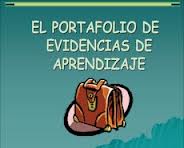 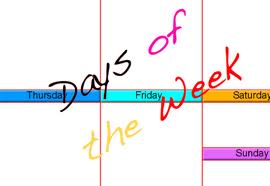 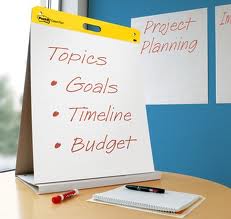 Reflective Portfoil RubricTabla 13ADAPTED FROM http://drscavanaugh.org/workshops/assessment/sample.htmADAPTED BY VERÓNICA PAZMIÑOGOOD LUCK!!!!INSTRUMENTOS PARA EVALUACIÓN DE LA CAPACITACIÓN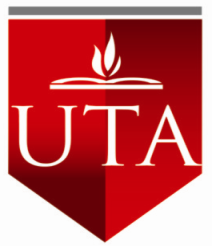 UNIVERSIDAD TÉCNICA DE AMBATOFACULTAD DE CIENCIAS HUMANAS Y DE LA EDUCACIÓNMAESTRÍA EN DISEÑO CURRICULAR Y EVALUACIÓN EDUCATIVADIRECCIÓN DE POSGRADOSEvaluación diagnóstica dirigida a docentes de inglés  octavo, noveno y décimo año de Educación  Básica del Centro Educativo “Luis Felipe Borja” de la parroquia Picaihua, de la ciudad de  Ambato OBJETIVO GENERAL: Elaborar un plan de capacitación sobre técnicas e instrumentos de evaluación a los docentes del idioma inglés de octavo, noveno y décimo año de educación básica del Centro Educativo “Luis Felipe Borja” de la provincia de Tungurahua, cantón Ambato, parroquia Picaihua.INSTRUCTIVO: Por favor conteste con sinceridad y veracidad. No es necesario poner su nombre.En pocas palabras describa Como evalúa a su estudiantes------------------------------------------------------------------------------------------------------------------------------------------------------------------------------------------------------------------------------------------------------------------------------------------------------------------------------------------------------------------------¿Cómo decente del área de Inglés aplica los momentos de evaluación (diagnóstica, formativa, sumativa)?Siempre     (      )A veces     (      )Nunca       (      )¿Durante su carrera de docente alguna vez ha evaluado a sus estudiantes a través de rúbricas?Si   (     )No  (     )¿Qué es evaluar para usted?--------------------------------------------------------------------------------------------------------------------------------------------------------------------------------------------------------------------------------------------------------------------------------------------------------------------------------------------------------------------------------------------------------------------------------------------------------------------------------------Aplica formatos de preguntas objetivas para evaluación Siempre     (      )A veces     (      )Nunca       (      )Utiliza técnicas de evaluación con sus estudiantesSiempre     (      )A veces     (      )Nunca       (      )Cuáles_________________________________________UNIVERSIDAD TÉCNICA DE AMBATOFACULTAD DE CIENCIAS HUMANAS Y DE LA EDUCACIÓNMAESTRÍA EN DISEÑO CURRICULAR Y EVALUACIÓN EDUCATIVADIRECCIÓN DE POSGRADOSEncuesta dirigida a docentes de inglés  octavo, noveno y décimo año de Educación  Básica del Centro Educativo “Luis Felipe Borja” de la parroquia Picaihua, de la ciudad de  Ambato sobre la capacitación de técnicas e instrumentos de evaluación.OBJETIVO GENERAL: Elaborar un plan de capacitación sobre técnicas e instrumentos de evaluación a los docentes del idioma inglés de octavo, noveno y décimo año de educación básica del Centro Educativo “Luis Felipe Borja” de la provincia de Tungurahua, cantón Ambato, parroquia Picaihua.INSTRUCTIVO: Por favor conteste con sinceridad y veracidad. No es necesario poner su nombre. Lea detenidamente y marque con una X en la alternativa correspondiente.¿La  capacitación recibida fue?Muy interesante 	 (	          ) 	Interesante 	 (	          )Poco Interesante 	 (	          )¿Se cumplieron con los objetivos de la capacitación?Siempre     (      )A veces     (      )Nunca       (      )¿El folleto de técnicas e instrumentos de evaluación fue útil para la capacitación y cumplió con sus expectativas?Si      	    (            )	No     	    (            )Por qué?------------------------------------------------------------------------------------------------------------------------------------------------------------------------------------------------------------------------------------------------------------------------------Las matrices de evaluación encontradas en el folleto son ? Muy interesante 	 (           ) 	Interesante 	 (	         )Poco Interesante 	 (	         )¿Usted cree que las pruebas objetivas elaboradas de una manera comprensible y dinámica pueden ayudar al estudiante a mejorar su aprendizaje significativo?Siempre            (           )A veces            (           )Nunca              (           )Por qué? …………………………………………………………………	¿La fundamentación teórica utilizada para la elaboración del folleto y expuesta en la capacitación es pertinente?Si  	 (        )No  	 (         )  Los ejemplos de “ reflective rubrics”  para evaluar Speaking y writing son?Muy interesantes 	   (           )Interesantes	   (	)Poco Interesantes	   (	)UNIVERSIDAD TÉCNICA DE AMBATOFACULTAD DE CIENCIAS HUMANAS Y DE LA EDUCACIÓNMAESTRÍA EN DISEÑO CURRICULAR Y EVALUACIÓN EDUCATIVADIRECCIÓN DE POSGRADOSEncuesta dirigida hacer aplicada después de seis meses a docentes de Inglés  octavo, noveno y décimo año de Educación  Básica del Centro Educativo “Luis Felipe Borja” de la parroquia Picaihua, de la ciudad de  AmbatoOBJETIVO GENERAL: Elaborar un plan de capacitación sobre técnicas e instrumentos de evaluación a los docentes del idioma inglés de octavo, noveno y décimo año de educación básica del Centro Educativo “Luis Felipe Borja” de la provincia de Tungurahua, cantón Ambato, parroquia Picaihua.INSTRUCTIVO: Por favor conteste con sinceridad y veracidad. No es necesario poner su nombre. Lea detenidamente y marque con una X en la alternativa correspondiente.¿Los resultados de los aprendizajes significativos de los estudiantes con la utilización de rubricas para evaluar es?Alto	(       )Medio	(       )Bajo	(       )¿Los estudiantes se sienten motivados por  la utilización de rubricas para sus   evaluaciones de writing y speaking ?Siempre     (      )A veces     (      )Nunca       (      )¿Está utilizando el portafolio como medio de evaluación?Siempre     (      )A veces     (      )Nunca       (      )¿Qué tan útil es para usted las rúbricas como medio de evaluación?------------------------------------------------------------------------------------------------------------------------------------------------------------------------------------------------------------------------------------------------------------------------------------------------------------------------------------------------------------------------¿Son necesarias las preguntas objetivas para cada evaluación de parciales?Siempre     (      )A veces     (      )Nunca       (      )¿La utilización de técnicas en las evaluaciones coadyuvan al docente y estudiante en el proceso de enseñanza – aprendizaje?Siempre     (      )A veces     (      )Nunca       (      )BIBLIOGRAFÍA ABALLI, Carlos. (1980) BREVE APROXIMACIÓN A LA ENSEÑANZA DE LA ASIGNATURA INGLÉS COMO IDIOMA EXTRANJERO EN LA CURRÍCULA CUBANA. TesisCONTRERAS EDITH (2006) "CARENCIAS MOTIVACIONALES EN LA ENSEÑANZA DEL INGLÉS".TESISCUEVAS, Aníbal (2006), LA MOTIVACION EN EL AULA DE CLASES.FLY JONES, BEAU. (2009) ESTRATEGIAS PARA ENSEÑAR A APRENDER. Editorial: Aique. ArgentinaISLAS, Leonor. (2010). LA MOTIVACION EN LA ENSEÑANZA.MéxicoORTIZ, Karla. (2008).El IMPACTO DE LOS ESTILOS DE APRENDIZAJE.PRIETO, Guillermo (2001) EL APRENDIZAJE ACTIVO Y POSITIVO. Ediciones PirámideRAMIREZ, Guillermo (2010) ESTILOS DE APRENDIZAJEROGERS, Carl (1983) El APRENDIZAJE SIGNIFICATIVOSEVILLANO, L. (2005). DIDÁCTICA EN EL SIGLO XXI. EJES DE ENSEÑANZA Y ENSEÑANZA DE CALIDAD. Madrid.UNIVERSIDAD DE DEUSTO, (2000)REGLAMENTO LEY ORGANICA DE EDUCACION INTERCULTURAL , ECUADOR (2012)VALLE ARIAS, A. ET AL. (1993). APRENDIZAJE SIGNIFICATIVO Y ENFOQUES DE APRENDIZAJE: EL PAPEL DEL ALUMNO EN EL PROCESO DE CONSTRUCCIÓN DE CONOCIMIENTOS. REVISTA DE CIENCIAS DE LA EDUCACIÓN Nº 156JOYCE, B. Y WELL, M. MODELOS DE ENSEÑANZA. TRAD.CAST DE R. SÁNCHEZ. ANAYA. MADRID, 1985.POZO, J. I. APRENDICES Y MAESTROS. ALIANZA. MADRID, 1996.ROMÁN PÉREZ , M. Y DÍEZ LÓPEZ, E (1991). CURRÍCULO Y APRENDIZAJE. NAVARRA: DIRECCIÓN PROVINCIAL DEL MEC.LINCOGRAFIAwww.bibliotecasvirtuales.com/.../metodos.aspwww.bibliociencias.cu/gsdl/collect/libros/index/assoc/.../doc.pdf Teorías de la enseñanzacvc.cervantes.es/lengua/thesaurus/pdf/33/TH_33_001_127_0.pdfhttp://www.galeon.com/aprenderaaprender/vak/queson.htmhttp://www.ice.deusto.eswww.monografias.com › Filosofía y ciencia// Empirismo y Teorías del aprendizajehttp://www. profevirtual.com/es.wikipedia.org/wiki/David_Ausubel –TeoriaPsicopedagogica(2010)http://  iRubric: Role Play Evaluation rubric - J48XW9: RCampuswww.rcampus.com/rubricshowc.cfm?code...sp... – http://Rubric J48XW9: Rubric title Role Play Evaluation. Built by catdog using iRubric.com. Free rubric builder and assessment toolswww.google.com.ec/#hl=es&sclient=psy=definition+of+folder+in+educationAnexo No. 1UNIVERSIDAD TÉCNICA DE AMBATOFACULTAD DE CIENCIAS HUMANAS Y DE LA EDUCACIÓNMAESTRÍA EN DISEÑO CURRICULAR Y EVALUACIÓN EDUCATIVADIRECCIÓN DE POSGRADOSEncuesta dirigida a los estudiantes de octavo, noveno y décimo año de Educación  Básica del Centro Educativo “Luis Felipe Borja” de la parroquia Picaihua, de la ciudad de  AmbatoOBJETIVO GENERAL: Indagar cómo inciden las técnicas e instrumentos de evaluación aplicados por los docentes de octavo, noveno y décimo año de Educación General Básica  en el aprendizaje significativo del idioma inglés  en el Centro Educativo “Luis Felipe Borja” de la parroquia Picaihua, de la ciudad de  AmbatoINSTRUCTIVO: Por favor conteste con sinceridad y veracidad. No es necesario poner su nombre. Lea detenidamente y marque con una X en la alternativa correspondiente:¿Su profesor al iniciar el periodo académico realiza la evaluación inicial para  verificar en qué estado se encuentra sus conocimientos?Siempre		(	) Casi siempre	(	)A veces		(   	)Nunca		(	)¿Su profesor durante el proceso enseñanza – aprendizaje realiza una evaluación para reforzar y fortalecer su conocimiento?Siempre		(	) Casi siempre	(	)A veces		(   	)Nunca		(	)¿Su profesor evalúa los contenidos por cada tema?Siempre		(	) Casi siempre	(	)A veces		(   	)Nunca		(	)¿El profesor del área de Inglés, para ayudar a fortalecer los conocimientos del estudiante utiliza actividades grupales y colectivos?Siempre		(	) Casi siempre	(	)A veces		(   	)Nunca		(	)¿Su profesor utiliza el portafolio como medio de evaluación?Siempre		(	) Casi siempre	(	)A veces		(   	)Nunca		(	)¿Tus maestros utilizan  las pruebas orales como medio de evaluación?Siempre		(	) Casi siempre	(	)A veces		(   	)Nunca		(	)¿Su profesor  se preocupa cuando el estudiante presenta calificaciones bajas?Siempre		(	) A veces		(   	)Casi siempre	(	)Nunca		(	)¿ Su profesor utiliza sus conocimientos previos para introducir un nuevo tema?Siempre		(	) Casi siempre	(	)A veces		(   	)Nunca		(	)¿Su profesor en las clases de inglés, les ayuda a desarrollar las destrezas de escuchar y leer al inicio de la clase?Siempre		(	) Casi siempre	(	)A veces		(   	)Nunca		(	)¿Su profesor en los talleres que realiza en la clase de inglés, les ayuda a practicar las  destrezas de escribir y hablar?Siempre		(	) Casi siempre	(	)A veces		(   	)Nunca		(	)Anexo No.2UNIVERSIDAD TÉCNICA DE AMBATOFACULTAD DE CIENCIAS HUMANAS Y DE LA EDUCACIÓNMAESTRÍA EN DISEÑO CURRICULAR Y EVALUACIÓN EDUCATIVADIRECCIÓN DE POSGRADOSEncuesta dirigida a los docentes de octavo, noveno y décimo año de Educación  Básica del Centro Educativo “Luis Felipe Borja” de la parroquia Picaihua, de la ciudad de AmbatoOBJETIVO GENERAL: Indagar cómo inciden las técnicas e instrumentos de evaluación aplicados por los docentes de octavo, noveno y décimo año de Educación General Básica  en el aprendizaje significativo del idioma inglés  en el Centro Educativo “Luis Felipe Borja” de la parroquia Picaihua, de la ciudad de  AmbatoInstructivo: Por favor conteste con sinceridad y veracidad. No es necesario poner su nombre. Lea detenidamente y marque con una X en la alternativa correspondiente:¿Usted al iniciar el periodo académico realiza la evaluación inicial para  verificar en qué estado se encuentra los conocimientos de sus estudiantes?Siempre		(	) Casi siempre	(	)A veces		(   	)Nunca		(	)¿Durante el proceso enseñanza – aprendizaje Usted realiza una evaluación para reforzar y fortalecer los conocimiento de sus estudiantes?Siempre		(	) Casi siempre	(	)A veces		(   	)Nunca		(	)¿Usted evalúa los contenidos por cada tema en el periodo académico?Siempre		(	) Casi siempre	(	)A veces		(   	)Nunca		(	)¿Usted para ayudar a fortalecer los conocimientos del estudiante utiliza actividades grupales y colectivas?Siempre		(	) Casi siempre	(	)A veces		(   	)Nunca		(	)¿Utilizas el portafolio como medio de evaluación?Siempre		(	) Casi siempre	(	)A veces		(   	)Nunca		(	)¿Tus maestros utilizan  las pruebas orales como medio de evaluación?Siempre		(	) Casi siempre	(	)A veces		(   	)Nunca		(	)¿Usted utiliza los conocimientos previos para introducir un nuevo tema?Siempre		(	) Casi siempre	(	)A veces		(   	)Nunca		(	)¿Usted como docente del área de inglés les ayuda a desarrollar las destrezas de escuchar y leer al inicio de la clase?Siempre		(	) Casi siempre	(	)A veces		(   	)Nunca		(	)¿Cuándo realiza talleres en la clase de inglés, les ayuda a practicar las  destrezas de escribir y hablar?Siempre		(	) Casi siempre	(	)A veces		(   	)Nunca		(	)Cuando los estudiantes presentan bajo conocimiento usted realiza recuperaciones para mejor su conocimiento?Siempre		(	) Casi siempre	(	)A veces		(   	)Nunca		(	)Anexo 3UNIVERSIDAD TÉCNICA DE AMBATOFACULTAD DE CIENCIAS HUMANAS Y DE LA EDUCACIÓNMAESTRÍA EN DISEÑO CURRICULAR Y EVALUACIÓN EDUCATIVADIRECCIÓN DE POSGRADOSEvaluación diagnóstica dirigida a docentes de inglés  octavo, noveno y décimo año de Educación  Básica del Centro Educativo “Luis Felipe Borja” de la parroquia Picaihua, de la ciudad de  Ambato OBJETIVO GENERAL: Elaborar un plan de capacitación sobre técnicas e instrumentos de evaluación a los docentes del idioma inglés de octavo, noveno y décimo año de educación básica del Centro Educativo “Luis Felipe Borja” de la provincia de Tungurahua, cantón Ambato, parroquia Picaihua.INSTRUCTIVO: Por favor conteste con sinceridad y veracidad. No es necesario poner su nombre.En pocas palabras describa Como evalúa a su estudiantes------------------------------------------------------------------------------------------------------------------------------------------------------------------------------------------------------------------------------------------------------------------------------------------------------------------------------------------------------------------------¿Cómo decente del área de Inglés aplica los momentos de evaluación (diagnóstica, formativa, sumativa)?Siempre     (      )A veces     (      )Nunca       (      )¿Durante su carrera de docente alguna vez ha evaluado a sus estudiantes a través de rúbricas?Si   (     )No  (     )¿Qué es evaluar para usted?------------------------------------------------------------------------------------------------------------------------------------------------------------------------------------------------------------------------------------------------------------------------------------------------------------------------------------------------------------------------------------------------------------------------------------------------------------------Aplica formatos de preguntas objetivas para evaluación Siempre     (      )A veces     (      )Nunca       (      )Utiliza técnicas de evaluación con sus estudiantesSiempre     (      )A veces     (      )Nunca       (      )Cuáles_________________________________________Anexo 4UNIVERSIDAD TÉCNICA DE AMBATOFACULTAD DE CIENCIAS HUMANAS Y DE LA EDUCACIÓNMAESTRÍA EN DISEÑO CURRICULAR Y EVALUACIÓN EDUCATIVADIRECCIÓN DE POSGRADOSEncuesta dirigida a docentes de inglés  octavo, noveno y décimo año de Educación  Básica del Centro Educativo “Luis Felipe Borja” de la parroquia Picaihua, de la ciudad de  Ambato sobre la capacitación de técnicas e instrumentos de evaluación.OBJETIVO GENERAL: Elaborar un plan de capacitación sobre técnicas e instrumentos de evaluación a los docentes del idioma inglés de octavo, noveno y décimo año de educación básica del Centro Educativo “Luis Felipe Borja” de la provincia de Tungurahua, cantón Ambato, parroquia Picaihua.INSTRUCTIVO: Por favor conteste con sinceridad y veracidad. No es necesario poner su nombre. Lea detenidamente y marque con una X en la alternativa correspondiente.¿La  capacitación recibida fue?Muy interesante 	 (	          ) 	Interesante 	 (	          )Poco Interesante 	 (	          )¿Se cumplieron con los objetivos de la capacitación?Siempre     (      )A veces     (      )Nunca       (      )¿El folleto de técnicas e instrumentos de evaluación fue útil para la capacitación y cumplió con sus expectativas?Si      	    (            )	No     	    (            )Por qué?------------------------------------------------------------------------------------------------------------------------------------------------------------------------------------------------------------------------------------------------------------------------------Las matrices de evaluación encontradas en el folleto son ? Muy interesante 	 (           ) 	Interesante 	 (	         )Poco Interesante 	 (	         )¿Usted cree que las pruebas objetivas elaboradas de una manera comprensible y dinámica pueden ayudar al estudiante a mejorar su aprendizaje significativo?Siempre            (           )A veces            (           )Nunca              (           )Por qué? …………………………………………………………………	¿La fundamentación teórica utilizada para la elaboración del folleto y expuesta en la capacitación es pertinente?Si  	 (        )No  	 (         )  Los ejemplos de “ reflective rubrics” para evaluar Speaking y writing son?Muy interesantes 	   (           )Interesantes	   (	)Poco Interesantes	   (	)Anexo 5UNIVERSIDAD TÉCNICA DE AMBATOFACULTAD DE CIENCIAS HUMANAS Y DE LA EDUCACIÓNMAESTRÍA EN DISEÑO CURRICULAR Y EVALUACIÓN EDUCATIVADIRECCIÓN DE POSGRADOSEncuesta dirigida hacer aplicada después de seis meses a docentes de Inglés  octavo, noveno y décimo año de Educación  Básica del Centro Educativo “Luis Felipe Borja” de la parroquia Picaihua, de la ciudad de  AmbatoOBJETIVO GENERAL: Elaborar un plan de capacitación sobre técnicas e instrumentos de evaluación a los docentes del idioma inglés de octavo, noveno y décimo año de educación básica del Centro Educativo “Luis Felipe Borja” de la provincia de Tungurahua, cantón Ambato, parroquia Picaihua.INSTRUCTIVO: Por favor conteste con sinceridad y veracidad. No es necesario poner su nombre. Lea detenidamente y marque con una X en la alternativa correspondiente.¿Los resultados de los aprendizajes significativos de los estudiantes con la utilización de rubricas para evaluar es?Alto	(       )Medio	(       )Bajo	(       )¿Los estudiantes se sienten motivados por  la utilización de rubricas para sus   evaluaciones de writing y speaking .?Siempre     (      )A veces     (      )Nunca       (      )¿Está utilizando el portafolio como medio de evaluación?Siempre     (      )A veces     (      )Nunca       (      )¿Qué tan útil es para usted las rúbricas como medio de evaluación?--------------------------------------------------------------------------------------------------------------------------------------------------------------------------------------------------------------------------------------------------------------------------------------------------------------------------------------------------------------------------------------¿Son necesarias las preguntas objetivas para cada evaluación de parciales?Siempre     (      )A veces     (      )Nunca       (      )¿La utilización de técnicas en las evaluaciones coadyuvan al docente y estudiante en el proceso de enseñanza – aprendizaje?Siempre     (      )A veces     (      )Nunca       (      )ANEXO 6  Tabla D .7: VALORES CRÍTICOS DE LA DISTRIBUCIÓN DEL CHI CUADRO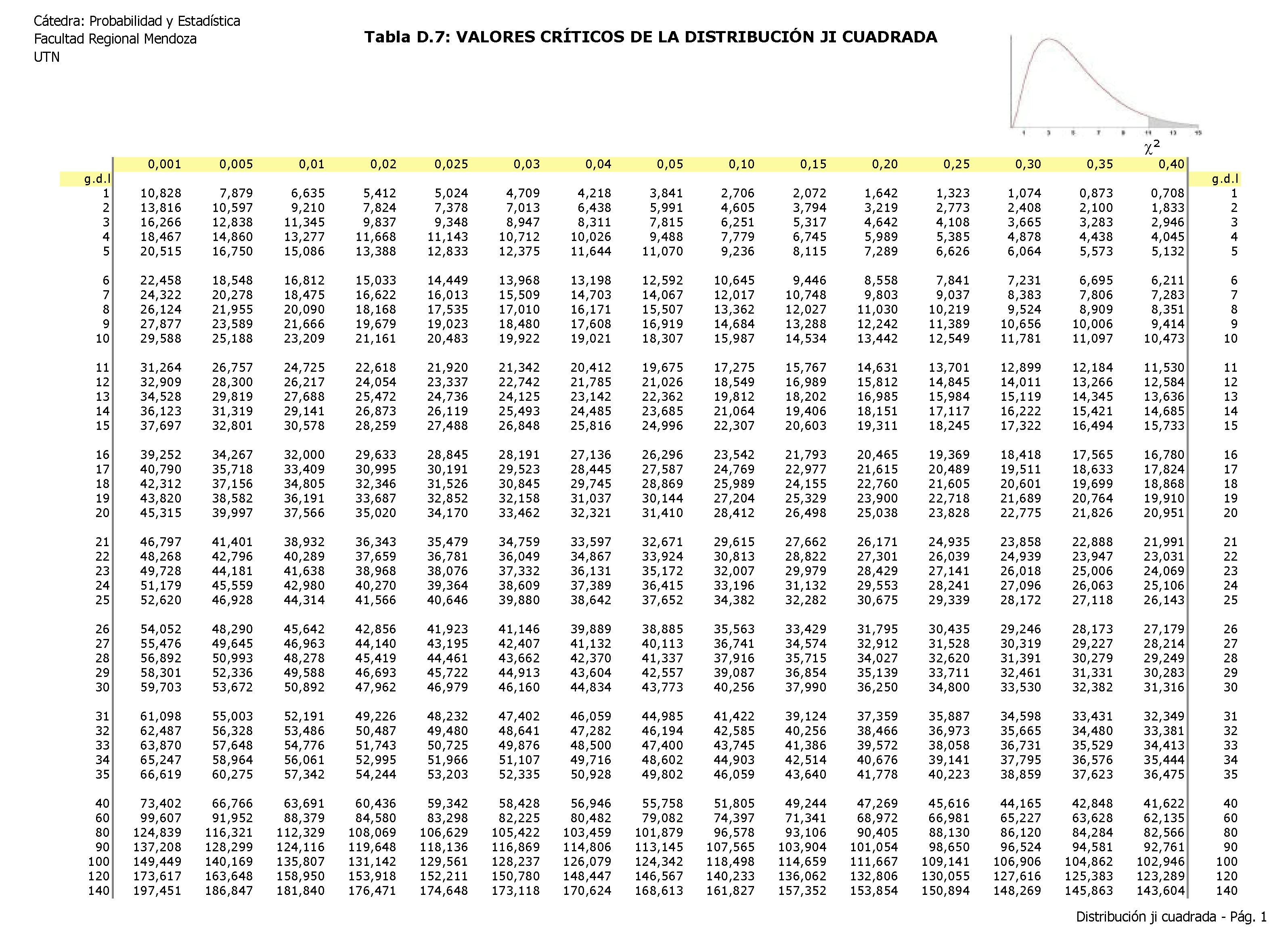 Portada…………………….………………………………………………….iAl Consejo de Posgrado de la UTA…………………………………………..iiAutoría de Investigación……………………………………………………...iiiDerechos de Autor………………..…………………………………………..ivDedicatoria……………..……………………………………………………..vAgradecimiento……………………………………………………………….viÍndice General………………………………………………………………...viiÍndice de Contenidos……………..…………………………………………..viiÍndice de Cuadros…………………………………………………………….xÍndice de Tablas…….……………..………………………………………….xiÍndice Gráficos.……………………………………………………………….xiiÍndice de Anexos…………………..………………………………………….xiiiResumen ejecutivo…………………………………………………………....xivExecutive summary…………………………………………………………..xvIntroducción………………………………………………………………….1Tema...………………………………………………………………………….3Planteamiento del Problema………..………………………………………….3Contextualización…………………..…………………………………………3Análisis crítico…………………………………………………………………6Prognosis………..…….……………..…………………………………………7Formulación del Problema……………………………………………………..8Interrogantes de la investigación…………………..…………………………...8Delimitación del Problema……………………………………………………..8Justificación…………………………………………………………………….9Objetivos.……………………………………………………………………….10Antecedentes investigativos……..…..…………………………………………12Fundamentación Filosófica.…………..………………………………………..14Fundamentación Ontologica……………………………………………………14Fundamentación Epistemológica……………………………………………….15Fundamentación  Axiológica.………..…………………………………………15Fundamentación Sociológica………………………………………………… .. 15Fundamentación Legal.…………..…………………………………………….16Desarrollo de contenidos VI. VD……………….……………………………...19Hipótesis………………………………………………………………………..35Señalamiento de las variables………………………………………………….35Enfoque de la investigación.……………………………………………............36Modalidad Básica de la Investigación…...……………………………………..36Nivel o Tipo de Investigación….……..………………………………………37Población y Muestra……...…………………………………………………….38Operacionalización de variables………………………………………………..39Variable dependiente…………………………………………………………...40Técnicas e Instrumentos…..……..……………………………………………..41Plan de recolección de  Investigación….……………………………..………..41Plan de procesamiento de  Investigación….……………………………..…….42Análisis de los Resultados……..……………………………………………….43Encuestas a los Estudiantes…………………………………………………….43Encuestas a los Docentes………………………………………………………54Verificación de la hipótesis……………………………………………………65Planteamiento de la Hipótesis…………….…………………………………….66Regla de decisión ……………………...……...………………………………..71Análisis…………….……..……..……………………………………………...71Conclusiones…………….……..…………………………………………….71Recomendaciones………………………….…………………………….…..72Tema de la propuesta…………………………………………………………73Datos informativos…………………….……...………………………………73Antecedentes de la Propuesta…...…………………………………………….73Justificación…………………………………………………………………..74Objetivos………………………………………………………………………75Análisis de factibilidad……………………………………………………….76Fundamentación teórica-práctica……………………………………………..77Administración de la propuesta………………………………………………92Plan de monitoreo y evaluación de la propuesta……………………………..92Cuadro de actividades de capacitación……………………………………….93Guía didáctica…………………………………………………………………94Bibliografía….……………………………………………………………….129Anexos……………………………………………………….........................131Cuadro N° 1  Población y Muestra…………………….……...……………....38Cuadro N° 2  Evaluación inicial………………………………….……….….44Cuadro N° 3  Fortalece sus conocimientos………………..………………….45Cuadro N° 4  Evalúa los contenidos del tema………………………...............46Cuadro N° 5  Actividades individuales, grupales y colectivos………………47Cuadro N° 6  El portafolio…...……….………………………………………48Cuadro N° 7  Prueba orales.…………….……………………………………49Cuadro N° 8  Calificaciones bajas……………………….……………............50Cuadro N° 9  Conocimientos previos para un nuevo tema…………...………51Cuadro N° 10  Desarrollo de las destrezas de leer y escuchar………………..52Cuadro N° 11  Desarrollo de las destrezas de  escribir y hablar……………...53Cuadro N° 12  Evaluación inicial..……………………………………………55Cuadro N° 13 Fortalece su conocimiento…………………………..………..56Cuadro N° 1 4 Evalúa los contenidos del tema.………………...……………57Cuadro N° 15 Actividades individuales, grupales, y colectivos……………...58Cuadro N° 16  El portafolio……..……………………………………………59Cuadro N° 17  Pruebas orales….……………………………………………..60Cuadro N° 18 Utiliza  sus conocimientos  previos  para introducir  un  nuevo                       tema……………………………………………………………61Cuadro N° 19 Desarrolla las destrezas de leer y escuchar……………………62Cuadro N° 20 Desarrolla las destrezas de escribir y hablar…………………..63Cuadro N° 21 Recuperaciones para mejorar el conocimiento……….…...…..64Cuadro N° 22  Frecuencias Observadas….…..…………….…………….…...66Cuadro N° 23 Frecuencias Esperadas…..…………………………………….68Cuadro N° 24  Cálculo del χ2……..………………………………………….69Cuadro N° 25 Cuadro de actividades de capacitación……………………….93Tabla N° 1 Variable Independiente…….………………………….…………39Tabla N° 2  Variable Dependiente………………...…………..……………..40Tabla N° 3 Plan de recolección de  información…...…………….…………..41Tabla N° 4 Plan operativo…………………………..……………………...…91Tabla N° 5 Plan de Monitoreo y evaluación de la propuesta…….………...…92Tabla N° 6 Reflective Writing rubric #1 …...…………...……………………101Tabla N° 7 Reflective Writing rubric #1 …...…………...……………………105Tabla N° 8 Reflective Speaking Rubric # 3…..……………...……………….108Tabla N° 9 Reflective Speaking Rubric # 4……..…………………….……110Tabla  N° 10 Reflective role play rubric # 5………………………………….112Tabla N° 11 Reflective Writing Rubric # 6.………………………………......116Tabla N° 12 Reflective Writing Rubric # 7…………………………………..119Tabla N° 13 Reflective Portfoil Rubric………………………………………122Gráfico N° 1 Árbol de problemas…………………………………………….6Gráfico N°2 Categorías fundamentales……………………………………….19Gráfico N°3 Evaluación Inicial………………………………….……………44Gráfico N°4Fortalece sus conocimientos………………….………………….45Gráfico N°5 Evalúa los contenidos del tema………………………………....46Gráfico N°6 Actividades individuales, grupales y colectivos…………….….47Gráfico N°7 El portafolio….…………………….……………………………48Gráfico N°8 Pruebas orales………………….……………………………….49Gráfico N°9 Calificaciones bajas…………………………………………….50Gráfico N°10 Conocimientos previos para introducir un nuevo tema……….51Gráfico N°11 Desarrollo de las destrezas de leer y escuchar ……...…………52Gráfico N°12 Desarrollo las destrezas de escribir y hablar………………......53Gráfico N°13 Evaluación Inicial……………………………………………..55Gráfico N°14 Fortalece su conocimiento…………………………………......56Gráfico N° 15 Evalúa los contenidos del tema……………………………….57Grafico N°16 Actividades individuales, grupales y colectivos……………….58Gráfico N° 17 El portafolio…………………………………………………...59Gráfico N°18  Pruebas Orales……..………………………………………….60Gráfico N°19 Conocimientos previos para introducir un nuevo tema……….61Gráfico N°20 Desarrolla las destrezas de leer y escuchar………………..…...62Gráfico N°21 Desarrollar las destrezas de escribir y hablar………..….……..63Gráfico N°22 Recuperación para mejorar el conocimiento……………..…....64Gráfico N°23 Campana de Gauss…………………………………………….67Anexo N° 1 Encuesta dirigida a los estudiantes………………………………131Anexo N°2  Encuesta dirigida a docentes……….………………...………….134Anexo N° 3 Evaluación diagnostica a docentes…………………………...….137Anexo N° 4 Evaluación dirigida a los docentes después de la  capacitación…                  139Anexo N 5 Evaluación dirigida a los docentes después de seis meses de la                     capacitación………………………………………………………141Anexo N 6 Valores para calcular el chi 2…………………………………….143POBLACIÓNPOBLACIÓNOctavo año paralelo “A”18 estudiantes Octavo año paralelo ”B”18 estudiantesOctavo año paralelo  “C”18 estudiantes Noveno año únicocon 19 estudiantes Décimo año17 estudiantesProfesores 3 del área de inglésTOTAL DE POBLACIÓN93CONCEPTUALIZACIÓNCATEGORÍASINDICADORESITEMSTÉCNICAS DE INSTRUMENTOTécnicas e Instrumentos son procedimientos y actividades evaluativas aplicando los momentos inicial, procesual y final de la evaluación que nos permite identificar logros de aprendizaje a través de soportes físicos que facilita la recolección de datos  o calificaciones.  MomentosTécnicasInstrumentosInicialProcesualFinalObservaciónInterrogatorioPruebasRegistros Lista de cotejo,Portafolio Cuestionario, encuestaPruebas OralesEscritasPruebas de selección múltiplePruebas no estructuradas o de ensayo Pruebas objetivasComposición o ensayo¿Su profesor al iniciar el periodo académico realiza la evaluación inicial para  verificar en qué estado se encuentra sus conocimientos?Siempre( )Casi siempre( ) A veces ( )Nunca (  )¿Su profesor durante el proceso enseñanza – aprendizaje realiza una evaluación para reforzar y fortalecer  conocimientos?Siempre( )Casi siempre( ) A veces ( )Nunca (  )¿Su profesor evalúa los contenidos por cada tema?Siempre( )Casi siempre( ) A veces ( )Nunca (  )¿El profesor del área de Inglés, para ayudar a fortalecer los conocimientos del estudiante utiliza las actividades individuales, grupales y colectivos?Siempre( )Casi siempre( ) A veces ( )Nunca (  )¿Sus maestros utilizan  las pruebas orales como medio de evaluación?Siempre( )Casi siempre( ) A veces ( )Nunca (  )¿Evalúas mediante listas de cotejo?Siempre( )Casi siempre( ) A veces ( )Nunca (  )¿Utilizas el porfolio como medio de evaluación?Siempre( )Casi siempre( ) A veces ( )Nunca (  )¿El docente se preocupa cuando el estudiante presenta calificaciones bajas? Siempre( )Casi siempre( ) A veces ( )Nunca (  )Técnica: Encuesta.Instrumento: Cuestionario estructurado.Técnica: EntrevistaInstrumento: Guía de entrevistaCONCEPTUALIZACIÓNCATEGORÍASINDICADORESITEMSTÉCNICAS DE INSTRUMENTOEl aprendizaje significativo es el proceso en donde el  individuo pone en práctica sus conocimientos previos para combinar con el aprendizaje en el aula desarrollando destrezas nuevas encaminadas a desarrollar nuevas competencias. ProcesoAprendizaje conocimiento en el aulaDestrezas ConocimientosHábitos habilidadesSignificativoPrevios NuevosLeerEscribirHablarEscuchar ¿Utiliza los conocimientos previos del estudiante para introducir un nuevo tema?Siempre()Casi siempre( )Aceves( )Nunca (  )¿Su docente en las clases de inglés, les ayuda a desarrollar las destrezas de escuchar y leer al inicio de la clase?Siempre( )Casi siempre( ) A veces ( )Nunca (  )¿En los talleres que su docente realiza en la clase de inglés, les ayuda a practicar las destrezas de escuchar y hablar?Siempre( )Casi siempre( ) A veces ( )Nunca (  )¿El profesor desarrolla dinámicas con el nuevo tema para fortalecer el nuevo conocimiento?Siempre( )Casi siempre( )A veces ( )Nunca(  )¿Para evaluar el comportamiento de los estudiantes, utiliza la escala valorativa?Siempre( )Casi siempre( ) A veces ( )Nunca (  )¿Cuándo el estudiante presenta bajo conocimiento el docente realiza recuperaciones para mejorar su conocimiento?Siempre( )Casi siempre( ) A veces ( )Nunca (  )Técnica: Encuesta.Instrumento: Cuestionario estructurado.Técnica: EntrevistaInstrumento: Guía de entrevistaPREGUNTAS BÁSICASEXPLICACIÓN1. ¿Para qué?La presente investigación tiende a alcanzar los objetivos propuestos a fin de completar la meta propuesta.2. ¿A qué personas u sujetos?Docentes y estudiantes de la Institución 3. ¿Sobre qué aspectos?Variable Independiente: Técnicas e Instrumentos de evaluaciónVariable Dependiente: 	Aprendizaje significativo del idioma inglés4. ¿Quién? Investigadora5. ¿Cuándo?Septiembre  20126. ¿Lugar de la recolección de la Información?Centro Educativo “Luis Felipe Borja” de la parroquia Picaihua.7. ¿Cuántas veces?Una vez.8. ¿Qué técnicas de recolección?Encuestas9. ¿Con qué?Instrumento: cuestionarios10. ¿En qué situación?Favorable porque existe la información de las partes involucradas en la presente investigaciónCuadro 2EVALUACIÓN INICIALEVALUACIÓN INICIALEVALUACIÓN INICIALESTUDIANTESPORCENTAJESiempre00%Casi siempre22%A veces3033%Nunca5865%TOTAL90100%FORTALECE SU CONOCIMIENTOFORTALECE SU CONOCIMIENTOFORTALECE SU CONOCIMIENTOESTUDIANTESPORCENTAJESiempre00%Casi siempre00%A veces2831%Nunca6269%TOTAL90100%EVALUA LOS CONTENIDOS DEL TEMAEVALUA LOS CONTENIDOS DEL TEMAEVALUA LOS CONTENIDOS DEL TEMAESTUDIANTESPORCENTAJESiempre00%Casi siempre1011%A veces1820%Nunca6269%TOTAL90100%ACTIVIDADES INDIVIDUALES, GRUPALES Y COLECTVOSACTIVIDADES INDIVIDUALES, GRUPALES Y COLECTVOSACTIVIDADES INDIVIDUALES, GRUPALES Y COLECTVOSESTUDIANTESPORCENTAJESiempre00%Casi siempre78%A veces1314%Nunca7078%TOTAL90100%EL PORTAFOLIOEL PORTAFOLIOEL PORTAFOLIOESTUDIANTESPORCENTAJESiempre0%Casi siempre44%A veces1618%Nunca7078%TOTAL90100%SU PROFESOR UTILIZALAS PRUEBAS ORALES SU PROFESOR UTILIZALAS PRUEBAS ORALES SU PROFESOR UTILIZALAS PRUEBAS ORALES ESTUDIANTESPORCENTAJESiempre11%Casi siempre44%A veces1719%Nunca6876%TOTAL90100%SU PROFESOR SE PREOCUPA POR SUS CALIFICACIONES BAJASSU PROFESOR SE PREOCUPA POR SUS CALIFICACIONES BAJASSU PROFESOR SE PREOCUPA POR SUS CALIFICACIONES BAJASSU PROFESOR SE PREOCUPA POR SUS CALIFICACIONES BAJASSU PROFESOR SE PREOCUPA POR SUS CALIFICACIONES BAJASSU PROFESOR SE PREOCUPA POR SUS CALIFICACIONES BAJASESTUDIANTESPORCENTAJESiempre00%Casi siempre00%A veces3033%Nunca6067%TOTAL90100%UTILIZA SUS CONOCIMIENTOS PREVIOS PARA INTRODUCIR UN NUEVO TEMAUTILIZA SUS CONOCIMIENTOS PREVIOS PARA INTRODUCIR UN NUEVO TEMAUTILIZA SUS CONOCIMIENTOS PREVIOS PARA INTRODUCIR UN NUEVO TEMAUTILIZA SUS CONOCIMIENTOS PREVIOS PARA INTRODUCIR UN NUEVO TEMAUTILIZA SUS CONOCIMIENTOS PREVIOS PARA INTRODUCIR UN NUEVO TEMAUTILIZA SUS CONOCIMIENTOS PREVIOS PARA INTRODUCIR UN NUEVO TEMAESTUDIANTESPORCENTAJESiempre00%Casi siempre11%A veces1921%Nunca7078%TOTAL90100%DESARROLLAR LAS DESTREZAS DE LEER Y ESCUCHARDESARROLLAR LAS DESTREZAS DE LEER Y ESCUCHARDESARROLLAR LAS DESTREZAS DE LEER Y ESCUCHARESTUDIANTESPORCENTAJESiempre00%Casi siempre66%A veces1517%Nunca6977%TOTAL90100%DESARROLLAR LAS DESTREZAS DE ESCRIBIR Y HABLARDESARROLLAR LAS DESTREZAS DE ESCRIBIR Y HABLARDESARROLLAR LAS DESTREZAS DE ESCRIBIR Y HABLARESTUDIANTESPORCENTAJESiempre00%Casi siempre44%A veces1719%Nunca6977%TOTAL90100%Evaluación InicialEvaluación InicialEvaluación InicialESTUDIANTESPORCENTAJESiempre00%Casi siempre00%A veces133%Nunca267%TOTAL3100%FORTALECE SU CONOCIMIENTOFORTALECE SU CONOCIMIENTOFORTALECE SU CONOCIMIENTOESTUDIANTESPORCENTAJESiempre00%Casi siempre00%A veces133%Nunca267%TOTAL3100%EVALUA LOS CONTENIDOS DEL TEMAEVALUA LOS CONTENIDOS DEL TEMAEVALUA LOS CONTENIDOS DEL TEMAESTUDIANTESPORCENTAJESiempre00%Casi siempre00%A veces267%Nunca133%TOTAL3100%ACTIVIDADES , GRUPALES Y COLECTVOSACTIVIDADES , GRUPALES Y COLECTVOSACTIVIDADES , GRUPALES Y COLECTVOSACTIVIDADES , GRUPALES Y COLECTVOSACTIVIDADES , GRUPALES Y COLECTVOSACTIVIDADES , GRUPALES Y COLECTVOSESTUDIANTEPORCENTAJESiempre00%Casi siempre00%A veces133%Nunca267%TOTAL3100%EL PORTAFOLIOEL PORTAFOLIOEL PORTAFOLIOESTUDIANTESPORCENTAJESiempre00%Casi siempre00%A veces00%Nunca3100%TOTAL3100%SU PROFESOR UTILIZA LAS PRUEBAS ORALESSU PROFESOR UTILIZA LAS PRUEBAS ORALESSU PROFESOR UTILIZA LAS PRUEBAS ORALESESTUDIANTESPORCENTAJESiempre00%Casi siempre00%A veces133%Nunca267%TOTAL3100%UTILIZA SUS CONOCIMIENTOS PREVIOS PARA INTRODUCIR UN NUEVO TEMAUTILIZA SUS CONOCIMIENTOS PREVIOS PARA INTRODUCIR UN NUEVO TEMAUTILIZA SUS CONOCIMIENTOS PREVIOS PARA INTRODUCIR UN NUEVO TEMAUTILIZA SUS CONOCIMIENTOS PREVIOS PARA INTRODUCIR UN NUEVO TEMAUTILIZA SUS CONOCIMIENTOS PREVIOS PARA INTRODUCIR UN NUEVO TEMAUTILIZA SUS CONOCIMIENTOS PREVIOS PARA INTRODUCIR UN NUEVO TEMAESTUDIANTESPORCENTAJESiempre00%Casi siempre00%A veces00%Nunca3100%TOTAL3100%DESARROLLAR LAS DESTREZAS DE LEER Y ESCRIBIRDESARROLLAR LAS DESTREZAS DE LEER Y ESCRIBIRDESARROLLAR LAS DESTREZAS DE LEER Y ESCRIBIRESTUDIANTESPORCENTAJESiempre00%Casi siempre00,%A veces133%Nunca267%TOTAL3100%DESARROLLAR LAS DESTREZAS DE ESCRIBIR Y HABLARDESARROLLAR LAS DESTREZAS DE ESCRIBIR Y HABLARDESARROLLAR LAS DESTREZAS DE ESCRIBIR Y HABLARDESARROLLAR LAS DESTREZAS DE ESCRIBIR Y HABLARDESARROLLAR LAS DESTREZAS DE ESCRIBIR Y HABLARDESARROLLAR LAS DESTREZAS DE ESCRIBIR Y HABLARESTUDIANTESPORCENTAJESiempre00%Casi siempre00%A veces133%Nunca267%TOTAL3100%RECUPERACIONES PARA MEJORAR EL CONOCIMIENTORECUPERACIONES PARA MEJORAR EL CONOCIMIENTORECUPERACIONES PARA MEJORAR EL CONOCIMIENTORECUPERACIONES PARA MEJORAR EL CONOCIMIENTORECUPERACIONES PARA MEJORAR EL CONOCIMIENTORECUPERACIONES PARA MEJORAR EL CONOCIMIENTOESTUDIANTESPORCENTAJESiempre00%Casi siempre00%A veces133%Nunca267%TOTAL3100%N°ASPECTOSIEMPRECASI SIEMPREA VECESNUNCATOTAL1¿Su profesor al iniciar el periodo académico realiza la evaluación inicial para  verificar en qué estado se encuentra sus conocimientos?23058902¿Su profesor durante el proceso enseñanza – aprendizaje realiza una evaluación para reforzar y fortalecer su conocimiento?2862903¿Su profesor evalúa los contenidos por cada tema?101862904¿El profesor del área de Inglés, para ayudar a fortalecer los conocimientos del estudiante utiliza actividades individuales, grupales y colectivos?71370905¿Su profesor utiliza el portafolio como medio de evaluación?41670906¿Tus maestros utilizan  las pruebas orales como medio de evaluación?3060907¿Su profesor  se preocupa cuando el estudiante presenta calificaciones bajas? 141668908¿Su profesor utiliza sus conocimientos previos para introducir un nuevo tema?11970909¿Su profesor en las clases de inglés, les ayuda a desarrollar las destrezas de escuchar y leer al inicio de la clase?1015699010¿Su profesor en los talleres que realiza en la clase de Inglés, les ayuda a practicar las  destrezas de escribir y hablar?4176990138203658900N°ASPECTOSIEMPRECASI SIEMPREA VECESNUNCATOTAL1 ¿Su profesor al iniciar el periodo académico realiza la evaluación inicial para  verificar en qué estado se encuentra sus conocimientos?0,103,8020,3065,8090,002¿Su profesor durante el proceso enseñanza – aprendizaje realiza una evaluación para reforzar y fortalecer su conocimiento?0,103,8020,3065,8090,003¿Su profesor evalúa los contenidos por cada tema?0,103,8020,3065,8090,004¿El profesor del área de Inglés, para ayudar a fortalecer los conocimientos del estudiante utiliza actividades individuales, grupales y colectivos?0,103,8020,3065,8090,005¿Su profesor utiliza el portafolio como medio de evaluación?0,103,8020,3065,8090,006¿Tus maestros utilizan  las pruebas orales como medio de evaluación?0,103,8020,3065,8090,007¿Su profesor  se preocupa cuando el estudiante presenta calificaciones bajas?0,103,8020,3065,8090,008¿ Su profesor utiliza sus conocimientos previos para introducir un nuevo tema?0,103,8020,3065,8090,009¿Su profesor en las clases de inglés, les ayuda a desarrollar las destrezas de escuchar y leer al inicio de la clase?0,103,8020,3065,8090,0010¿Su profesor en los talleres que realiza en la clase de Inglés, les ayuda a practicar las  destrezas de escribir y hablar?0,103,8020,3065,8090,00TOTALTOTAL1,0038,00203,00658,00900,00OE0-e(o-e)2(o-e)2/e00,10-0,100,010,10000,10-0,100,010,10000,10-0,100,010,10000,10-0,100,010,10000,10-0,100,010,10010,100,900,818,10000,10-0,100,010,10000,10-0,100,010,10000,10-0,100,010,10000,10-0,100,010,10023,80-1,803,240,85303,80-3,8014,443,800103,806,2038,4410,11673,803,2010,242,69543,800,200,040,01143,800,200,040,01103,80-3,8014,443,80013,80-2,807,842,06363,802,204,841,27443,800,200,040,0113020,309,7094,094,6352820,307,7059,292,9211820,30-2,305,290,2611320,30-7,3053,292,6251620,30-4,3018,490,9111720,30-3,3010,890,5363020,309,7094,094,6351920,30-1,301,690,0831520,30-5,3028,091,3841720,30-3,3010,890,5365865,80-7,8060,840,9256265,80-3,8014,440,2196265,80-3,8014,440,2197065,804,2017,640,2687065,804,2017,640,2686865,802,204,840,0746065,80-5,8033,640,5117065,804,2017,640,2686965,803,2010,240,1566965,803,2010,240,156Chi calculado55,223ETAPASMETASACTIVIDADESRECURSOSRESPONSABLETIEMPOSocializaciónSocializar  y presentar el diseño de la investigaciónSocializar el trabajo de investigación a los docentes de inglés del Centro Educativo Luis Felipe BorjaProyectorMaterial de escritorioInvestigadorEsta etapa se cumplirá en el mes de  Junio del 17 al 28PlanificaciónCapacitar a los docentes de idiomas (inglés)  sobre Técnicas e Instrumentos de evaluación para mejorar el aprendizaje significativo de los estudiantesPlanificar  y presentar los pasos de acción a seguir en la ejecución:Investigar de temas para la capacitaciónSeleccionar de contenidosOrganizar de los temas de capacitación Seleccionar del lugar donde se realizara la capacitación.Seleccionar de fechas para la capacitación.Seleccionar de material didáctico para ser utilizado en la capacitación.Establecer talleres para la capacitación a los docentes de inglésCompilar de guía didáctica “Técnicas e instrumentos de evaluación”Comunicado a los docentes Material de oficina, libros, internetEconómicoInvestigadorEsta etapa se cumplirá en el mes de  Julio del 1 - 22EjecuciónDesarrollar la jornada de capacitaciónEjecutar talleres para la capacitación a los docentes de inglésTaller 1: Introducción a la evaluación.Activación de conocimientos en base a lecturas motivacionales. “Evaluación”Lluvia de ideas sobre el tema tratado.Historia e importancia de la evaluaciónFormación de grupos de trabajo para analizar los diferentes temas.Exposiciones  de  los trabajos grupales.Fortalecer los conocimientos a través de intercambios grupales.Análisis de del primer taller conclusiones y recomendaciones.Taller 2:   Instrumentos de evaluación.Corto resumen del taller anterior por parte de un docenteLluvia de ideas sobre los instrumentos de evaluación utilizados por los docentes del área de inglés.Momentos de la evaluación.Que es una “Rubric” (speaking-writing)Trabajo individual analizar los ejemplos, la guía didáctica de técnicas e instrumentos de evaluación presentadas por el capacitadorTaller 3:Momentos de la evaluación“Evaluación Diagnostica”.Corto resumen del taller anterior por parte de un docenteLluvia de ideas sobre el tema tratarse.Que es evaluación diagnostica y su importancia.Trabajos grupales: elaboración de instrumentos de evaluación diagnostica.Presentación  de los diferentes trabajos grupales sobre el tema. Análisis de cada trabajo.Conclusiones y recomendaciones.Taller 4: “Evaluación Formativa” Corto resumen del taller anterior por parte de un docenteQue es evaluación formativa y su importancia?Trabajos grupales: elaboración de instrumentos de evaluación de acuerdo a los temas tratados. ”rubricas”Destrezas: (Speaking-reading-writing-listening)Presentación  de los diferentes trabajos grupales sobre el tema. Conclusiones y recomendaciones.Evaluación a los docentes sobre la capacitaciónTaller 5“Evaluación Sumativa”Lluvia de ideas sobre los temas tratados en los talleres anteriores.Que es la evaluación sumativa y su importancia.Trabajo individual analizar los ejemplos, la guía didáctica de técnicas e instrumentos de evaluación.Fortalecer los análisis de cada grupo a través de debates respetando los diferentes criterios.Trabajos grupales: elaboración de instrumentos de evaluación de acuerdo a los temas tratados. ”rubricas”Destrezas: (Speaking-reading-writing-listening)Presentación  de los diferentes trabajos grupales sobre el tema. Conclusiones y recomendacionesConvocatoria  la capacitación.Material de oficinaProyector (infocus)InternetGuía didáctica.Material de oficinaProyector (infocus)InternetGuía didáctica.Material de oficinaProyector (infocus)InternetGuía didáctica.Material de oficinaProyector (infocus)InternetGuía didáctica.Material de oficinaProyector (infocus)InternetGuía didáctica.InvestigadorInvestigadorInvestigadorInvestigadorInvestigadorEsta etapa se cumplirá en el mes de  Septiembre del  9 al 25Septiembres 9 de septiembre al 10 Septiembres 11 de septiembre al 13Septiembres 16 de septiembre al 18Septiembres 18 de septiembre al 20Septiembres 23 a septiembre 25 EvaluaciónDeterminar el grado de interés y participación en la aplicación del CursoValoración de los procesos de formación, capacitación  y aplicación de técnicas e instrumentos de evaluaciónAplicación de los instrumentos de evaluación antes, durante y después de la capacitación. Presentación del informe finalEvaluar  los resultados de la capacitación después de seis meses de la realización de la capacitación a los docentes de idiomas (Inglés)ProyectorMaterial de oficinaInstrumentos de evaluación encuestaInvestigadorEsta etapa se cumplirá en el mes de  octubre 1 al 5  del PREGUNTAS BÁSICASPREGUNTAS BÁSICASEXPLICACIÓN1. ¿Quiénes solicitan evaluar?Autoridades, profesores y estudiantes Autoridades, profesores y estudiantes 2. ¿Por qué evaluar?Porque es necesario conocer el cumplimiento de los objetivos y metas. Porque es necesario conocer el cumplimiento de los objetivos y metas. 3. ¿Para qué evaluar?Para determinar el impacto socio-educativo de la propuesta.Para determinar el impacto socio-educativo de la propuesta.4. ¿Qué evaluar?Conocimiento, reconocimiento y práctica de los docentes.Conocimiento, reconocimiento y práctica de los docentes.5. ¿Quién evalúa?Director, estudiantes.Director, estudiantes.6. ¿Cuándo evaluar?PermanentementePermanentemente7. ¿Cómo evaluar?A través de procesos de autoevaluación, heteroevaluación y coevaluación.A través de procesos de autoevaluación, heteroevaluación y coevaluación.8. ¿Con qué evaluar?Mediante encuestasMediante encuestasACTIVIDADESFECHASHORARIOSPresentación y Sociabilización de la investigación.Citación a la presentación Presentación de la investigación17 – 06 – 201319 – 06 – 2013 08:30  - 10: 3008:30  - 10: 30Motivación y SensibilizaciónMotivar a la participación en el taller.Sensibilizar a los docentes y personal administrativo.20– 06 – 201328 – 06 – 2013 08:30  - 10: 3008:30  - 10: 30Realización de jornadas de capacitaciónTaller 1 Introducción del tema a tratarse.Taller 2 Instrumentos de evaluaciónTaller 3 Momentos de la evaluaciónTaller 4 Evaluación formativaTaller 5 Evaluación SumativaUtilización correcta de fichas de evaluación.                             09 - 08 – 201311 – 08 – 2013 16 – 08 – 201318 – 08 – 201323– 08 – 2013                        08:30  - 10: 3008:30  - 10: 3008:30  - 10: 3008:30  - 10: 3008:30  - 10: 30Entrega de hojas de evaluación.Entrega de hojas de evaluación y monitoreo a los docentes.Revisión de hojas de evaluación01 – 09 – 201305 – 09– 2013 11: 00 – 11:4011: 45 – 12:30	SCORE321CONTENTIdeas presented by the student are thoughtfulSupporting details are relevant and specific.Writing engages the reader`s interest.Exploration of the topic is clear.Supporting details are relevant but general.The writing is straightforwardDemonstrate little or no understanding of the writing prompt. This reflection needs revisionORGANIZATIONThe introduction is purposeful and clearly.Events, details are developed in paragraphs in a sensible order, and coherence is generally maintained. The introduction is functional and establishes a focus that is general sustained.Events details are developed in a discernible order, although coherence may falter occasionallyDemonstrate  little organization of words, and the sequence is disorganized to demonstrate understanding of a story or eventSENTENCES STRUCTURESentences structure is consistently controlled.Sentences beginning are often varied.Uses paragraph, appropriately, to organized text.Sentences structure is generally controlled, but lapses may occasionally impede meaning.Uses paragraph structure to provide basic organizationNo use complete sentences to approximate ordering letters or words into statements. the structure is simple sentences using words, symbols or picturesVOCABULARYWords and expressions are often used accurately.Specific words and expressions show some evidence of careful selection and some awareness of connotative effect.Words and expressions are generally used appropriately.General words and expressions are used adequately to clarify meaning.Is beginning to attempt to use words symbols and picture to support, express ideas.OBSERVATIONSCORE4321Central IdeaExcellent focused central ideaShow a complete understanding of the writing promptClear central ideaShow a general understanding of the taskVague central ideaShow a partial understanding of the taskUnclear or absent central idea.Shows a lack of understanding of the taskUse of the passage and developmentSupport central idea.Details are specific, relevant, and accurate.Evidence and idea are developed adequatelyDetails are, for the most part, relevant and accurate.Evidence and ideas are not developed adequatelySome information maybe irrelevant or inaccurate.Minimal development.Information is irrelevant, inaccurate, minimal confusing.OrganizationLogical order, no errors ,allow reader to easily understandingLogical order occasional errors in the composition.Has a beginning and an ending.Attempt at or organizationDigressions, repetition.Weak beginning and ending.May lack transitionsDemonstrate little organization Difficult for the reader to move through the responseObservationCategory9-107-84-51--2Time LimitStudent`s part of the presentation is within the allotted time limit Student`s part of the presentation is within 1 minute+/- of the allotted time limit Student`s part of the presentation is within 2 minute+/- of the allotted time limit Student`s part of the presentation is too long or too short Verbal Expression(grammar, vocabulary, summarizing/ paraphrasing)Presenter effectively explains content- specific and concepts. Presenter always speakers in complete sentences that are easy to understand and follow. Presenter summarizes or paraphrases source materialPresenter user content specific and concepts, speaks mostly in complete sentences and is easy to understand and follow. Most source material is summarized or paraphrasedPresenter uses mostly general team and has difficulty pronouncing key words or phrases, some source material may not be summarized or paraphrasedPresenter does not use content specific  and rarely speaks in complete sentences or uses sentences that are difficult to understand and follow or does not summarize or paraphrase source materialSpeaking Skill, voicePoised, clear articulation/pronunciation; proper volume, speaking rate, and pauses.  Presenter shows enthusiasm through emphasis.Clear articulation/pronunciation but not as polished; volume, rate, and pauses mostly appropriate.  Presenter's show of enthusiasm through emphasis is adequate.Some mumbling; uneven rate and volume; little enthusiasm and emphasisVolume too high or too low; rate too  fast / slow;  speaker seemed uninterested and used monotone; articulation/pronunciation often not clearOBSERVATIONCategory9-107-84-51--2Time LimitStudent`s part of the presentation is within the allotted time limit Whole group presentation is within 1 minute + /-of allotted timeStudent`s part of the presentation is within 1 minute+/- of the allotted time limit Whole group presentation is within 2 minutes+/- of allotted timeStudent`s part of the presentation is within 2 minute+/- of the allotted time limit Whole group presentation is within 3-4 minutes+/- of allotted timeStudent`s part of the presentation is too long or too short Whole group presentation is 5 or more minutes above or below the allotted time.CollaborationPresenter worker as part of a team, providing effective transitions to next/ previous /next topicsEvidence of team work; transitions made to next/ previous speaker or topicSome evidence of team work; some transitions made to next/previous speaker or topicsNo evidence of team work: no transitions made to next/ previous speaker or topicVerbal Expression(grammar, vocabulary, summarizing/ paraphrasing)Presenter effectively explains content- specific teams and concepts. Presenter always speakers in complete sentences that are easy to understand and follow. Presenter summarizes or paraphrases source materialPresenter user content specific team and concepts, speaks mostly in complete sentences and is easy to understand and follow. Most source material is summarized or paraphrasedPresenter uses mostly general team and has difficulty pronouncing key words or phrases, some source material may not be summarized or paraphrasedPresenter does not use content specific teams and rarely speaks in complete sentences or uses sentences that are difficult to understand and follow or does not summarize or paraphrase source materialObservationCRITERIA9….107…….84…..61……3Participation in Preparation and Presentation Always willing and focused during group work and Presentation. Usually willing and focused during group work and Presentation. Sometimes willing and focused during group work and presentation. Rarely willing and focused during group work and Presentation. Presentation of Character Convincing communication of character’s feelings, situation and motives. Competent communication of character’s feelings, situations and motives. Adequate communication of character’s feelings, situation and motives. Limited communication of character’s feelings, situation and motives. Achievement of Purpose Purpose is clearly established and effectively sustained. Purpose is clearly established and generally sustained. Purpose is established but may not be sustained. Purpose is vaguely established and may not be sustained. Use of Non-Verbal Cues (voice, gestures, eye contact, props, costumes)Impressive variety of non-verbal cues are used in an exemplary way. Good variety of non-verbal cues are used in a Competent way. Satisfactory variety of non-verbal cues used in an Acceptable way. Limited variety of non-verbal cues are used in a developing way. Imagination and Creativity Choices demonstrate insight and powerfully enhance role play. Choices demonstrate thoughtfulness and completely enhance role play. Choices demonstrate awareness and developing acceptably enhance role play. Choices demonstrate little awareness and do little to enhance role play.OBSERVATIONSCOREPOINT4321IdeasEstablishes a clear focusUses descriptive languageProvides relevant informationCommunicates creative ideasUses some descriptive languageDetails support ideaCommunicates original ideasAttempts focusIdeas not fully developedLacks focus and developmentOrganizationEstablishes a strong beginning, middle and end Demonstrates an orderly flow of ideasAttempts an adequate introduction and endingEvidence of logical sequencingSome evidence of a beginning, middle and endSequencing is attemptedLittle or no organizationRelies on single ideaExpressionUses effective languageUses high-level vocabularyUse of sentence varietyDiverse word choice, Uses descriptive wordsSentence varietyLimited word choiceBasic sentence structureNo sense of sentence structureConventions no errors in: grammar, spelling, capitalization, punctuationSome errors in grammar, spelling, capitalization, punctuationHas some difficulty in: grammar, spelling, capitalization, punctuationLittle or no evidence of correct grammar, spelling, capitalization or punctuationSCORE POINT9…107….84…61…3Central IdeaExcellent focused central ideaShow a complete understanding of the writing promptClear central ideaShow a general understanding of the taskVague central ideaShow a partial understanding of the taskUnclear or absent central idea.Shows a lack of understanding of the taskUse of the passage and developmentSupport central idea.Details are specific, relevant, and accurate.Evidence and idea are developed adequatelyDetails are, for the most part, relevant and accurate.Evidence and ideas are not developed adequatelySome information maybe irrelevant or inaccurate.Minimal development.Information is irrelevant, inaccurate, minimal confusing.OrganizationEvidence of planning and logical order allow reader to easily move through the composition.Logical order allow reader  move through the composition.Has a beginning and an ending.Attempt at or organizationDigressions, repetition.Weak beginning and ending.May lack transitionsRandom orderNo beginning or ending.Difficult for the reader to move through the responseSCORE POINT9…107….84…61…3PresentationPresentation is excellent there is well organized, and creatively displayed, showing order and connection between contents. Presentation is good and well organized, showing connection between items.Presentation is regular and somewhat organized, showing some connection between items.Presentation is not introduced and lack organizationReflection/CritiqueReflections illustrate the ability to effectively critique work, and to suggest constructive practical alternatives.Reflections illustrate the ability to critique work, and to suggest constructive practical alternativesReflections illustrate an attempt to critique work, and to suggest alternatives.Reflections illustrate a minimal ability to critique work.ContentsThe content is clearly, demonstrate that the desired learning outcomes for the term have been achieved. The student has gained a significant understanding of the concepts and applications.The content is clearly demonstrate most of the desired learning outcomes for the term. The student has gained a general understanding of the concepts and applications.The contents demonstrate some of the desired learning outcomes for the term. The student has gained some understanding of the concepts and attempts to apply them.The contents do not demonstrate basic learning outcomes for the term. The student has limited understanding of the concepts.